ТЕМА 7. ФІНАНСОВА САНАЦІЯ ТУРИСТИЧНИХ ПІДПРИЄМСТВПлан1. Фінансова криза на турист. підприємстві, ϊϊ зміст та причини виникнення 2. Економічна сутність фінансовоϊ санаціϊ туристичних підприємств3. Класична модель фінансовоϊ санаціϊ 4. Методичні засади побудови плану фінансовоϊ санаціϊ 5. Механізм банкрутства та ліквідація туристичних підприємств1. Фінансова криза на туристичному підприємстві, ϊϊ зміст та причини виникнення Заходи, спрямовані на оздоровлення фінансової системи України, можуть дати позитивні результати лише за умови санації фінанciв базової ланки економіки – підприємств та організацій. Висока собівартість продукції вітчизняного виробництва та істотне зменшення попиту на неї стали головними причинами фінансової кризи переважної більшості українських підприємств. В умовах дії ринкових відносин суб'єкти господарювання мають постійно адаптуватися до змін попиту: розширювати асортимент, поліпшувати якість, знижувати собівартість та ціни, оптимізувати структуру витрат. Проте вітчизняні підприємства не змогли безболісно перейти від «ринку продавця», який діяв за адміністративної системи господарювання, до «ринку покупця». Керівники багатьох суб’єктів господарювання за браком належної кваліфікації довели свої підприємства до межі банкрутства. Останніми роками в Україні спостерігається стійка тенденція до зростання кількості фінансово неспроможних підприємств. Ще однією негативною тенденцією, яка є наслідком незадовільного фінансового стану більшості вітчизняних підприємств, є зростання їх кредиторської i дебіторської заборгованocті. В сучасних умовах близько 55% дебіторської та близько 60% кредиторської заборгованостi є простроченими. Це є наслідком неплатоспроможностi більшостi суб'єктів господарювання. Неплатоспроможність, у свою чергу, є підставою для оголошення підприємствa банкрутом. Як наслідок, значна кількість позовних заяв до господарських судів надходить у зв'язку з банкрутствами підприємств. Зауважимо, що банкрутство та ліквідація підприємства означають не лише збитки для його акціонерів, кредиторів, виробничих партнерів, споживачів продукції, а й зменшення податкових надходжень до бюджету, зростання безробіття, що зрештою може стати одним із чинників макроекономічної нестабільності. Істотним є те, що серед підприємств, справи про банкрутство яких перебувають на розгляді, значний відсоток становлять такі, що тимчасово потрапили в складну ситуацію.Вартість їхніх активів набагато вища за кредиторську заборгованість. За умови проведення санації (оздоровлення) чи реструктуризації ці підприємства можуть розрахуватися з боргами і продовжити діяльність. Проте через недосконале законодавство, відсутність належного теоретико-методичного забезпечення санації, дефіцит кваліфікованого фінансового менеджменту, брак державної фінансової підтримки виробничих структур та з інших суб'єктивних і об'єктивних причин багато з потенційно життєздатних підприємств, у тому числі тих, що належать до пріоритетних галузей народного господарства України, стають потенційними банкрутами. На межі фінансової кризи опинилось і чимало фінансово-кредитних установ. У ринковій економіці банкрутство підприємств – нормальне явище. Із кожних 100 новостворених підприємств утримується на ринку не більш як 20-30. А в Україні найбільше збанкрутілих підприємств припадає на галузь матеріально-технічного постачання та збуту. Банкрутство підприємств – це наслідок глибокої фінансової кризи, система заходів щодо управління якою не дала позитивних результатів. Під фінансовою кризою розуміють фазу розбалансованої діяльності підприємства та обмежених можливостей впливу його керівництва на фінансові відносини, що виникають на цьому підприємстві. На практиці з кризою, як правило, ідентифікується загроза неплатоспроможності та банкрутства підприємства, діяльність його в неприбутковій зоні або відсутність у цього підприємства потенціалу для успішного функціонування. З позиції фінансового менеджменту кризовий стан підприємства полягає в його нездатності здійснювати фінансове забезпечення поточної виробничої діяльності. Фінансову кризу на підприємстві характеризують трьома параметрами: джерелами (факторами) виникнення; видом кризи; стадією її розвитку. Ідентифікація цих ознак дає змогу правильно діагностувати фінансову неспроможність підприємства та обрати найефективніші санаційні заходи. Для вибору найефективніших форм санації, прийняття правильних рішень щодо усунення негативних процесів, передовсім, необхідно ідентифікувати причини фінансової неспроможності суб'єкта господарювання. Фактори, які можуть призвести до фінансовоϊ кризи на підприємстві, поділяють на зовнішні, або екзогенні (які не залежать від діяльності підприємства), та внутрішні, або ендогенні (що залежать від підприємства). Головними екзогенними (зовнішніми) факторами фінансової кризи на підприємстві можуть бути: - спад кон'юнктури в економіці в цілому; - зменшення купівельної спроможності населення; - значний рівень інфляції; - нестабільність господарського та податкового законодавства; - нестабільність фінансового та валютного ринків; - посилення конкуренції в галузі; - криза окремої галузі; - сезонні коливання; - посилення монополізму на ринку; - дискримінація підприємства органами влади та управління; - політична нестабільність у країні; - місцезнаходження підприємства; - конфлікти між засновниками (власниками). Можна виділити багато ендогенних (внутрішніх) факторів фінансової кризи. З метою систематизації їх можна згрупувати в наступні блоки. 1. Низька якість менеджменту. 2. Дефіцити в організаційній структурі. 3. Низький рівень кваліфікації персоналу. 4. Недоліки у виробничій сфері. 5. Прорахунки в галузі постачання. 6. Низький рівень маркетингу та втрата ринків збуту продукції. 7. Прорахунки в інвестиційній політиці. 8. Брак інновацій та раціоналізаторства. 9. Дефіцити у фінансуванні. 10. Відсутність або незадовільна робота служб контролінгу (планування, аналіз, інформаційне забезпечення, контроль). Вплив зовнішніх факторів кризи має, здебільшого, стратегічний характер. Вони зумовлюють фінансову кризу на підприємстві, якщо менеджмент несвоєчасно реагує на них, тобто якщо відсутня або недосконало функціонує система раннього попередження та реагування, одним із завдань якої є прогнозування банкрутства. Загалом, усі названі причини кризи досить тісно взаємопов'язані, становлять складний комплекс причинно- наслідкових зв'язків. Безперечно, досліджуючи те чи інше підприємство, той чи інший випадок фінансової кризи, можна виокремити певні специфічні причини фінансової неспроможності, але по-суті вони зводяться до вище перелічених. Типовими наслідками впливу зазначених чинників на фінансово-господарський стан підприємства є наступні: - втрата клієнтів і покупців готової продукції; - зменшення кількості замовлень і контрактів із продажу продукції; - неритмічність виробництва, неповне завантаження потужностей; - підвищення собівартості та різке зниження продуктивності праці; - збільшення розміру неліквідних оборотних засобів і наявність наднормативних запасів; - виникнення внутрішньо виробничих конфліктів і підвищення плинності кадрів; - підвищення тиску на ціни; - істотне зменшення обсягів реалізації і, як наслідок, недоодержання виручки від реалізації продукції. Розрізняють три види кризи: – стратегічна криза (коли на підприємстві зруйновано виробничий потенціал і відсутні довгострокові фактори успіху); – криза прибутковості (перманентні збитки «вихолощують» власний капітал, і це призводить до незадовільної структури балансу); – криза ліквідності (підприємство є неплатоспроможним або існує реальна загроза втрати платоспроможності). Між видами кризи існують тісні причинно-наслідкові зв'язки: стратегічна криза спричинює кризу прибутковості, яка, у свою чергу, призводить до втрати підприємством ліквідності. Зумовлене зовнішніми та внутрішніми факторами зменшення обсягів реалізації продукції призводить, з одного боку, до зниження прибутковості та до збитковості, а з іншого – до зниження рівня ліквідності та платоспроможності. Закономірним результатом розвитку симптомів фінансової кризи є непомірна кредиторська заборгованість, неплатоспроможність та банкрутство підприємства. Важливою передумовою застосування правильних антикризових заходів є ідентифікація глибини фінансової кризи. Існують три фази кризи: а) фаза кризи, яка безпосередньо не загрожує функціонуванню підприємства (за умови переведення його на режим антикризового управління); б) фаза, яка загрожує подальшому існуванню підприємства і потребує негайного проведення фінансової санації; в) кризовий стан, який не сумісний з подальшим існуванням підприємства і призводить до його ліквідації. 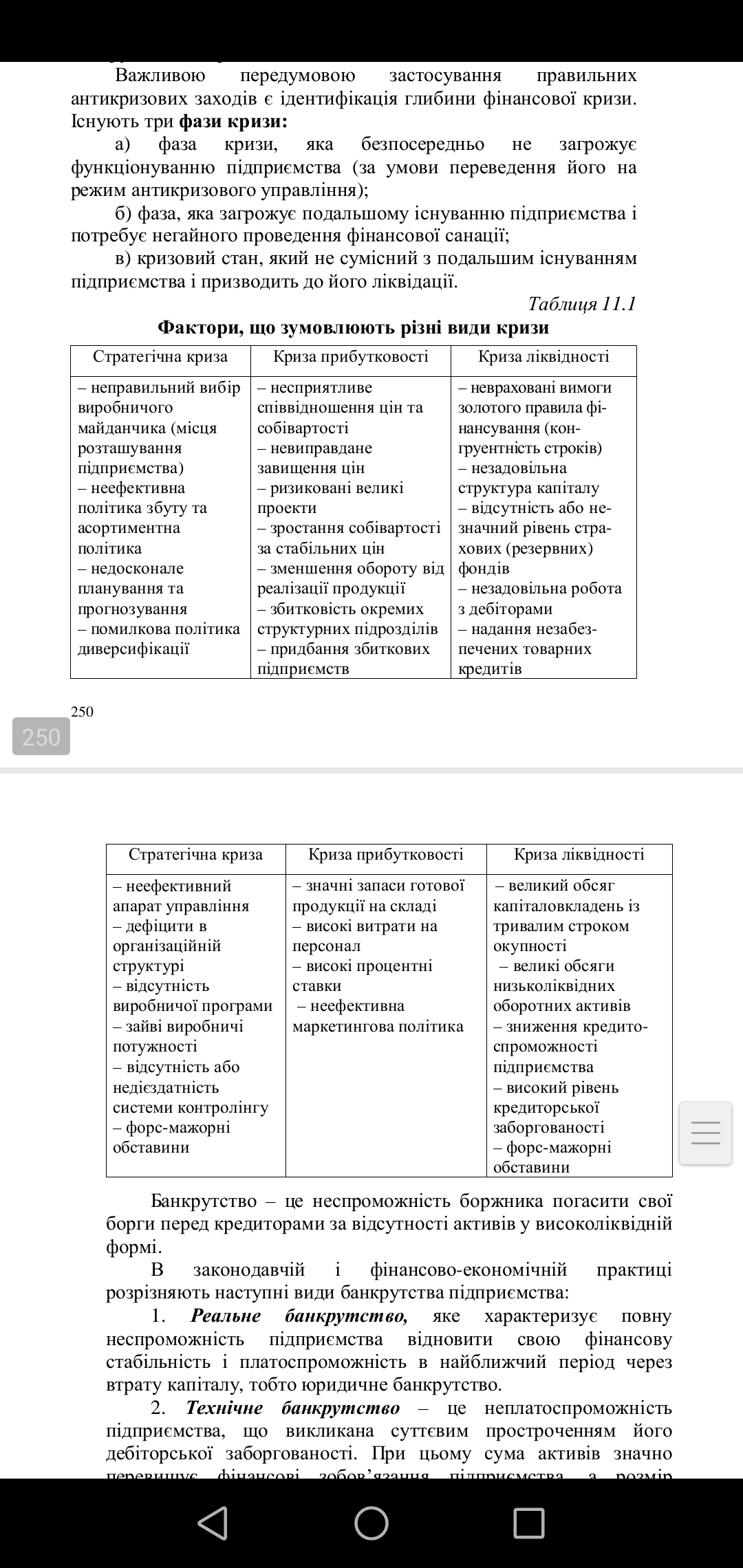 Банкрутство – це неспроможність боржника погасити свої борги перед кредиторами за відсутності активів у високоліквідній формі. В законодавчій і фінансово-економічній практиці розрізняють наступні види банкрутства підприємства: 1. Реальне банкрутство, яке характеризує повну неспроможність підприємства відновити свою фінансову стабільність і платоспроможність в найближчий період через втрату капіталу, тобто юридичне банкрутство. 2. Технічне банкрутство – це неплатоспроможність підприємства, що викликана суттєвим простроченням його дебіторської заборгованості. При цьому сума активів значно перевищує фінансові зобов’язання підприємства, а розмір дебіторської заборгованості перевищує розмір кредиторської. Технічне банкрутство при ефективному антикризовому управлінні, як правило, не призводить до юридичного банкрутства підприємства. 3. Навмисне банкрутство – це неплатоспроможність підприємства, яка створена штучно його керівництвом або власником. 4. Фіктивне банкрутство – характеризується неправдивим оголошенням підприємства про своє банкрутство з метою одержання відстрочки по виконанню своїх кредитних зобов’язань. Світова практика свідчать про наявність історичного досвіду і етапів становлення теорії банкрутства підприємств. 1 етап – приховане банкрутство. Характеризується зменшенням ціни підприємства, як цілісного майнового комплексу, зниженням ефективності діяльності підприємства. Збитки покриваються, як правило, за рахунок продажу активів або зростання кредиторської заборгованості. 2 етап – криза платоспроможності (фінансова нестабільність). Характеризується дефіцитом грошових коштів для виконання своїх зобов’язань та фінансування виробничої діяльності підприємства; появою простроченої кредиторської заборгованості і непогашених кредитів; зростанням запасів готової продукції; збільшенням дебіторської заборгованості та її старінням; скороченням обсягів реалізації продукції. Якщо на цій стадії не вживаються необхідні заходи, то банкрутство стає юридично очевидним. 3 етап – юридичне (явне) банкрутство. Характеризується неспроможністю підприємства задовольнити вимоги своїх кредиторів протягом певного періоду, визначеного законодавством. При цьому кредитори або саме підприємство можуть звернутись до господарського суду з позовом про порушення справи про банкрутство господарюючого суб’єкта. Більшість підприємств України знаходиться на другому етапі, тобто на етапі кризи платоспроможності. Отже, банкрутство виникає в результаті певної неплатоспроможності підприємства та суцільної заборгованості перед кредиторами. В свою чергу – неплатоспроможність викликана дефіцитом високоліквідних активів (грошових коштів та короткострокових фінансових вкладень), а кредиторська заборгованість – відсутністю власних основних та оборотних засобів. Розвиток ознак банкрутства господарюючого суб’єкта можна відобразити за допомогою наступної схеми (рис. 11.1). З метою швидкої ідентифікації фінансової кризи, виявлення причин, що її зумовлюють, та розробки антикризових заходів на підприємствах доцільно впроваджувати систему раннього попередження та реагування (СРПР). 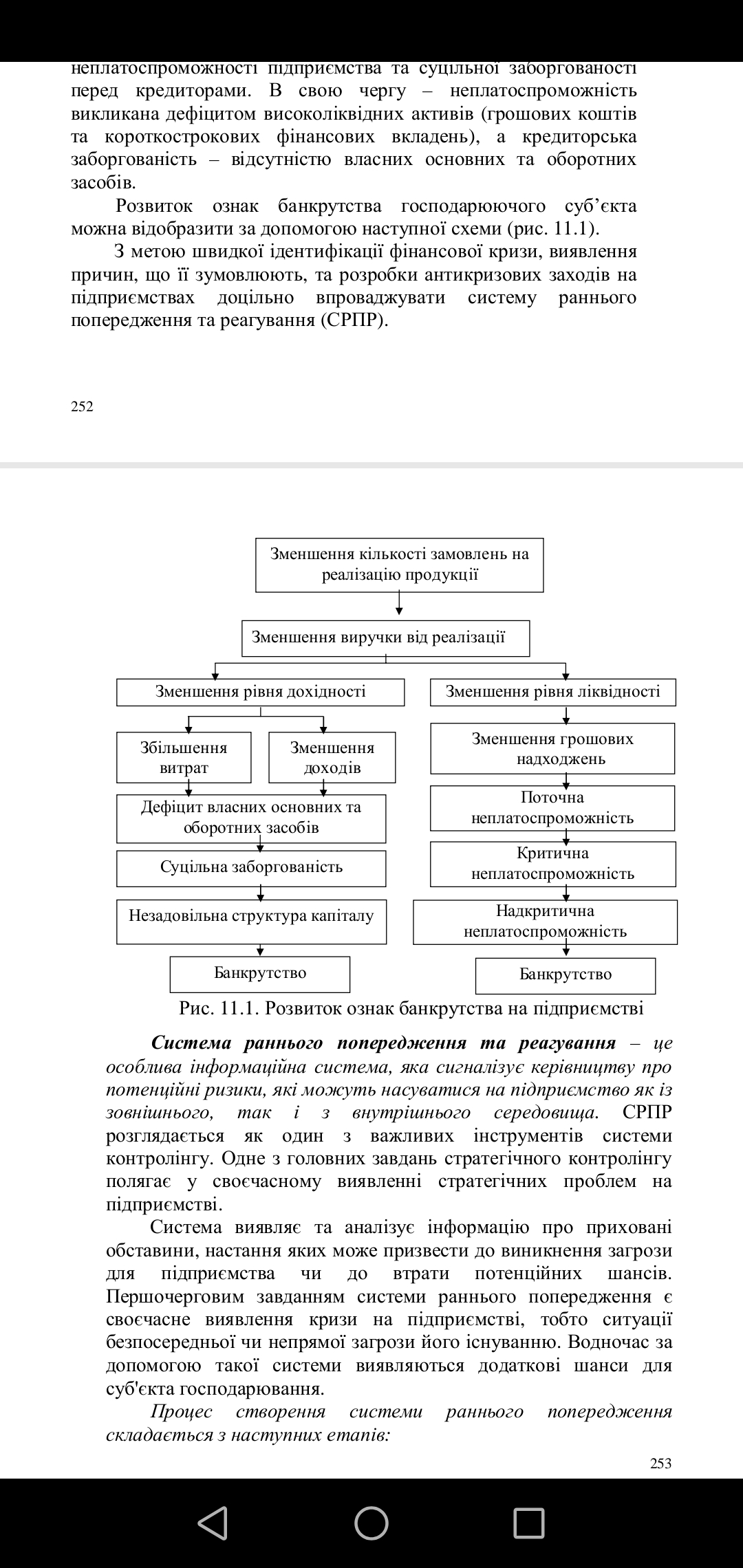 Система раннього попередження та реагування – це особлива інформаційна система, яка сигналізує керівництву про потенційні ризики, які можуть насуватися на підприємство як із зовнішнього, так і з внутрішнього середовища. СРПР розглядається як один з важливих інструментів системи контролінгу. Одне з головних завдань стратегічного контролінгу полягає у своєчасному виявленні стратегічних проблем на підприємстві. Система виявляє та аналізує інформацію про приховані обставини, настання яких може призвести до виникнення загрози для підприємства чи до втрати потенційних шансів. Першочерговим завданням системи раннього попередження є своєчасне виявлення кризи на підприємстві, тобто ситуації безпосередньої чи непрямої загрози його існуванню. Водночас за допомогою такої системи виявляються додаткові шанси для суб'єкта господарювання. Процес створення системи раннього попередження складається з наступних етапів: – визначення сфер спостереження; – визначення індикаторів раннього попередження, які можуть указувати на розвиток того чи іншого негативного процесу; – визначення цільових показників та інтервалів їх зміни за кожним індикатором; – формування завдань для центрів обробки інформації (розробка висновків щодо впливу тієї чи іншої інформації на діяльність підприємства); – формування інформаційних каналів, що забезпечують прямий та зворотній зв'язку між джерелами інформації та системою раннього реагування, між системою та її користувачами (керівниками всіх рівнів). Розрізняють дві підсистеми СРПР: систему, зорієнтовану на внутрішні параметри діяльності підприємства, та систему, зорієнтовану на зовнішнє середовище. Предметом дослідження останньої є завчасне прогнозування загроз, насамперед із боку контрагентів, держави, конкурентів і т.н. Виразним прикладом застосування цієї підсистеми СРПР є проведення установами банків аналізу підприємств з метою оцінити їх кредитоспроможність. Внутрішньо зорієнтована підсистема СРПР спрямована на ідентифікацію ризиків та шансів, які криються всередині підприємства у своєму розвитку, ця підсистема дійшла вже до третього покоління. Системи першого покоління були зорієнтовані здебільшого на ідентифікацію наслідків дії тих чи інших факторів; другого – на визначення симптомів; третього – на виявлення першопричин. На базі системи раннього попередження та реагування будується система управління ризиками, яка включає в себе такі блоки завдань: ідентифікація ризиків; оцінка ризиків; нейтралізація ризиків. Одним із головних завдань СРПР є виявлення загрози банкрутства, тобто прогнозування банкрутства. Основне значення прогнозування банкрутства полягає в своєчасній розробці контрзаходів, спрямованих на подолання на підприємстві негативних тенденцій. Коло осіб (інституцій), для котрих надзвичайно важливими є результати прогнозування банкрутства, доволі широке. Сюди можна віднести як менеджмент, наглядову раду, власників підприємства, так і його клієнтів, кредиторів, постачальників засобів виробництва, конкурентів, фінансові органи. Існує думка, що прогнозування банкрутства (кризи) є не чим іншим, як оцінюванням кредитоспроможності підприємства. У такому разі основний зміст прогнозування – передбачення й оцінювання можливих негативних сценаріїв діяльності підприємства, які можуть призвести до його неплатоспроможності і втрати ліквідності, а отже, до неповернення кредитів – збитків для кредиторів. В економічній літературі можна знайти чимало моделей прогнозування банкрутства. Одним притаманний фундаментальний підхід, іншим – суто технічне вирішення проблеми прогнозування банкрутства. Фундаментальний підхід заснований на тому, що контролер збирає й аналізує всю інформацію про підприємство із внутрішніх та зовнішніх джерел. На підставі зовнішньої інформації оцінюється поточна і перспективна ситуація в галузі, до якої належить це підприємство, загальний розвиток кон'юнктури і т.д. З огляду на здобуті загальноекономічні дані, внутрішні джерела інформації та фінансові плани досліджуваного підприємства прогнозуються результати його господарської діяльності на найближчий період. Отже, фундаментальний підхід до оцінювання кредитоспроможності та прогнозування банкрутства підприємства зорієнтований на внутрішнє фінансове планування й бюджетування та на оцінку перспективного розвитку суб'єкта господарювання. На противагу цьому технічний підхід до прогнозування банкрутства ґрунтується на аналізі даних звітності минулих періодів: показників балансу (звіту про фінансовий стан), звіту про фінансові результати (звіту про сукупний дохід). Одним із найважливіших інструментів системи раннього попередження банкрутства підприємств та методом його прогнозування є дискpuмінантний аналіз. Зміст дискримінантного аналізу полягає в тому, що за допомогою математично-статистичних методів будується функція та обчислюється інтегральний показник, на підставі якого з достатньою ймовірністю можна передбачити банкрутство суб'єкта господарювання. Дискримінантний аналіз базується на емпіричному дослідженні фінансових показників численних підприємств, певна частка з яких збанкрутіли, а решта – успішно діють далі. При цьому добирається сукупність показників – коефіцієнтів, для кожного з яких визначається питома вага в так званій «дискримінантній функції». Вагомість, як і граничне значення розглядуваних коефіцієнтів, може коригуватися. Вона залежить від галузі, до якої належить підприємство, загальної економічної та політичної ситуації в країні, рівня інфляції та інших факторів. Значення інтегрального показника дає підстави для висновку про належність об'єкта аналізу до підприємств-банкрутів чи підприємств, які успішно функціонують. Попередником дискримінантного аналізу є тест на банкрутство Тамарі (фінансовий аналітик «Bank of Israel»). В основу тесту Тамарі покладено шість показників: коефіцієнт забезпеченості власним капіталом, прибутковість капіталу; абсолютна ліквідність; коефіцієнт співвідношення вартості товарної продукції до запасів готової продукції на складі; коефіцієнт оборотності основного капіталу; коефіцієнт, що відображає залежність обороту від реалізації та дебіторської заборгованості. Існує багато підходів до прогнозування фінансової неспроможності суб'єктів господарювання. Будь-яка методика оцінювання кредитоспроможності є, по суті, методикою прогнозування банкрутства. У зарубіжній практиці поширення набули моделі Альтмана та Спрінгейта, названі на честь їх авторів. Модель Альтмана розроблена в 1968 році і відома також під назвою «розрахунок Z-показника» – інтегрального показника рівня загрози банкрутства. Це п'ятифакторна модель, де факторами є окремі показники фінансового стану підприємства: Z = 1,2 A + 1,4 B + 3,3 С + 0,6 D + 1,0 Е,де A – робочий капітал / загальна вартість активів; B – чистий фінансовий результат / загальна вартість активів; С – чистий дохід / загальна вартість активів; D – ринкова капіталізація компанії (ринкова вартість акцій) / сума заборгованості; E – обсяг продажу / загальна вартість активів. Значення показника «Z» пов'язане з імовірністю банкрутства наступним чином: Z < 1,8 – дуже висока; 1,81 < Z < 2,70 – висока; 2,71 < Z < 2,99 – можлива; Z > 3,00 – дуже низька. За деякими джерелами, точність прогнозування банкрутства згідно з цією моделлю становить 95%. Модель Спрінгейта Z = 1,03 A + 3,07 B + 0,66 С + 0,4 D,де A – робочий капітал / загальна вартість активів; B – прибуток до сплати податків та процентів / загальна вартість активів;С – прибуток до сплати податків / короткострокова заборгованість; D – обсяг продажу / загальна вартість активів. Вважається, що точність прогнозування банкрутства за цією моделлю становить 92%, проте з часом цей показник зменшується. Якщо Z< 0, 862, то підприємство є потенційним банкрутом. Згідно з кількома методиками прогнозування банкрутства побудовано універсальну дискримінантну функцію: Z= 1,5X1 + 0,08X2 + 10X3+ 5X4 + 0,3X 5 + 0,1X6, де X1 – чистий грошовий потік / зобов'язання;X2 – валюта балансу / зобов'язання; X3 – прибуток / валюта балансу; X4 – прибуток / виручка від реалізації; X5 – виробничі запаси / виручка від реалізації; X6 – оборотність основного капіталу (виручка від реалізації) / валюта балансу. Здобуті значення Z-показника можна інтерпретувати так: Z > 2 – підприємство вважається фінансово стійким, і йому не загрожує банкрутство; 1 < Z < 2 – фінансова рівновага (фінансова стійкість) підприємства порушена, але за умови переходу на антикризове управління банкрутство йому не загрожує; 0 < Z < 1 – підприємству загрожує банкрутство, якщо воно не здійснить санаційних заходів; Z < 0 – підприємство є напівбанкрутом. Зауважимо, що у вітчизняній практиці зазначені моделі застосовуються мало, оскільки вони не враховують галузевих особливостей розвитку підприємств та притаманних їм форм організації бізнесу. Ідеться про суто теоретичний характер підходів до прогнозування банкрутства. У вітчизняних умовах дані такого прогнозування є вельми суб'єктивними і не дають підстав для практичних висновків. Мають бути розроблені вітчизняні моделі прогнозування з урахуванням галузевих особливостей. Зауважимо, що робота з прогнозування банкрутства може бути організована як на самому підприємстві, так і за його межами, наприклад на базі консалтингової фірми, яка обслуговує це підприємство. 2. Економічна сутність фінансовоϊ санаціϊ туристичних підприємств Найдієвішим засобом запобігання банкрутству підприємства є фінансова санація. У чому полягає сутність фінансової санації підприємств? Термін «санація» походить від латинського «saпare» – оздоровлення, видужування. Економічний словник тлумачить це поняття як систему заходів, здійснюваних для запобігання банкрутств промислових, торговельних, банківських монополій, визначаючи, що санація може відбуватися злиттям підприємства, яке перебуває на межі банкрутства, з потужнішою компанією; випуском нових акцій або облігацій для мобілізації грошового капіталу; збільшенням банківських кредитів і наданням урядових субсидій; перетворенням короткострокової заборгованості в довгострокову; повною або частковою купівлею державою акцій підприємства, що перебуває на межі банкрутства. Вважається, що наведене в словнику тлумачення цілей санації та механізму її проведення, перелік санаційних заходів не є достатньо чіткими. Адже попередження банкрутства ще не означає оздоровлення та повного виходу підприємства з фінансової кризи. Наведений перелік заходів є неповним і не розкриває принципових методологічних підходів до вибору тих чи інших форм санації. Деякі з вітчизняних авторів із санацією ототожнюють лише заходи щодо фінансового оздоровлення підприємства, які реалізуються з допомогою сторонніх юридичних чи фізичних осіб і спрямованих на попередження оголошення підприємства- боржника банкрутом і його ліквідації. Із цим не можна погодитись, оскільки мобілізація внутрішніх фінансових резерві є невід'ємною складовою процесу оздоровлення будь якого підприємства. М. І. Титов у монографії, присвяченій матеріально-правовим та процесуальним аспектам банкрутства, пропонує дати таке законодавче визначення санації: санація – це оздоровлення неспроможного боржника, надання йому фінансової допомоги з боку власника майна, кредиторів та інших юридичних і фізичних осіб (у тому числі зарубіжних), спрямованих на підтримку діяльності боржника і запобігання його банкрутству. Це визначення також тяжіє до розуміння санації як інституту зовнішньої фінансової підтримки боржника. Згідно із Законом України «Про відновлення платоспроможності боржника або визнання його банкрутом» під санацією розуміється задоволення вимог кредиторів і виконання зобов'язань перед бюджетом та іншими державними цільовими фондами, у тому числі кредитором, що добровільно бере на себе задоволення зазначених вимог та виконання відповідних зобов'язань. Отже, згідно з таким підходом санація за своєю правовою основою є лише інститутом переведення боргу. Проте з цим аж ніяк не можна погодитися. Закон України «Про відновлення платоспроможності боржника або визнання його банкрутом», прийнятий у 1999 році, розрізняє поняття «санація» та «досудова санація». При цьому санація розглядається як система заходів, передбачених процедурою провадження справи про банкрутство з метою запобігання ліквідації боржника і спрямованих на оздоровлення його фінансового стану, а також на задоволення в повному обсязі або частково вимог кредиторів шляхом кредитування, реструктуризації боргів та капіталу і (або) зміною організаційної та виробничої структури боржника. Досудова санація – система заходів щодо відновлення платоспроможності боржника, здійснюваних власником боржника, з метою запобігання його ліквідації, вдавшись до реорганізаційних, організаційно-господарських, управлінських, інвестиційних, технічних, фінансово-економічних, правових заходів у межах чинного законодавства до початку порушення справи про банкрутство. Недоліки наведених визначень санації також цілком очевидні. Своє визначення поняття «санація» має і Національний банк України: режим фінансової санації – це система непримусових і примусових заходів, спрямованих на збільшення обсягів капіталу до необхідного рівня протягом визначеного періоду з метою відновлення ліквідності та платоспроможності й усунення порушень, які призвели комерційний банк до збиткової діяльності або скрутного фінансового стану, а також наслідків цих порушень. Згідно із Законом України «Про страхування» санація страхової компанії передбачає: проведення комплексної перевірки фінансово-господарської діяльності страховика, у тому числі обов'язкової аудиторської перевірки; встановлення заборони на вільне користування майном страховика та прийняття страхових зобов'язань без дозволу комітету у справах нагляду за страховою діяльністю; встановлення обов'язкового для виконання графіка здійснення розрахунків зі страхувальниками; прийняття рішення про ліквідацію або реорганізацію страховика. Із наведених вище думок щодо сутності поняття санації можна синтезувати єдине визначення, яке має ввібрати в себе раціональне зерно кожного з наведених варіантів. Таким чином, санація – це система фінансово-економічних, виробничо-технічних, організаційно-правових та соціальних заходів, спрямованих на досягнення чи відновлення платоспроможності, ліквідності, прибутковості і конкурентоспроможності підприємства-боржника в довгостроковому періоді. Тобто санація – це сукупність усіх можливих заходів, які здатні привести підприємство до фінансового оздоровлення. Подане визначення втілює комплексний підхід до розглядуваного поняття, є універсальним і всебічно висвітлює економічну сутність санації підприємств. Для повнішого розкриття змісту санації слід конкретизувати види заходів, які проводяться в межах фінансового оздоровлення суб'єктів господарювання. Особливе місце у процесі санації посідають заходи фінансово-економічного характеру, які відбивають фінансові відносини, що виникають у процесі мобілізації та використання внутрішніх і зовнішніх фінансових джерел оздоровлення підприємств. Джерелами фінансування санації можуть бути кошти, залучені на умовах позики або на умовах власності, на поворотній або безповоротній основі. Метою фінансовоϊ санаціϊ є покриття поточних збитків та усунення причин їх виникнення, nоновлення або збереження ліквідності й платосроможності підприємств, скорочення всіх видів заборгованості, поліпшення структури оборотного капіталу та формування фондів фінансових ресурсів, необхідних для проведення санаційних заходів виробничо-технічного характеру. 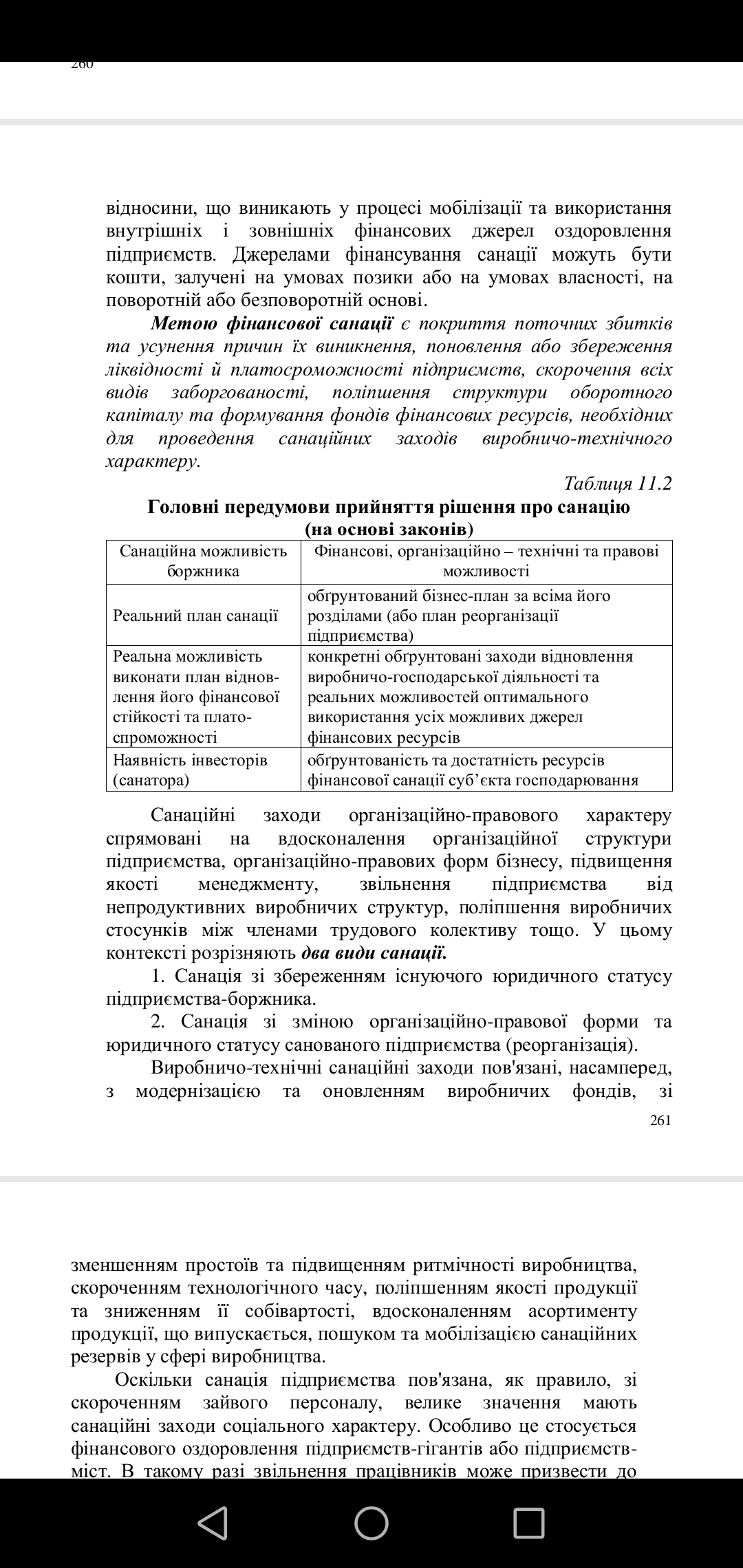 Санаційні заходи організаційно-правового характеру спрямовані на вдосконалення організаційної структури підприємства, організаційно-правових форм бізнесу, підвищення якості менеджменту, звільнення підприємства від непродуктивних виробничих структур, поліпшення виробничих стосунків між членами трудового колективу тощо. У цьому контексті розрізняють два види санаціϊ. 1. Санація зі збереженням існуючого юридичного статусу підприємства-боржника. 2. Санація зі зміною організаційно-правової форми та юридичного статусу санованого підприємства (реорганізація). Виробничо-технічні санаційні заходи пов'язані, насамперед, з модернізацією та оновленням виробничих фондів, зі зменшенням простоїв та підвищенням ритмічності виробництва, скороченням технологічного часу, поліпшенням якості продукції та зниженням її собівартості, вдосконаленням асортименту продукції, що випускається, пошуком та мобілізацією санаційних резервів у сфері виробництва. Оскільки санація підприємства пов'язана, як правило, зі скороченням зайвого персоналу, велике значення мають санаційні заходи соціального характеру. Особливо це стосується фінансового оздоровлення підприємств-гігантів або підприємств- міст. В такому разі звільнення працівників може призвести до соціальної нестабільності в регіоні. Саме тому слід вести помірковану політику звільнення у взаємозв'язку із реалізацією соціального плану проекту санації. Тут можуть бути передбачені такі заходи, як створення та фінансування системи перепідготовки кадрів, пошук і пропозиція альтернативних робочих місць, додаткові виплати з безробіття, надання звільненим працівникам позик тощо. На практиці досить часто із санацією ідентифікується поняття «реструктуризація». Реструктуризація суб'єкта господарювання – це проведення організаційно-економічних, правових, виробничо-технічних заходів, спрямованих на зміну його структури, системи управління, форм власності, організаційно-правових форм, які здатні відновити прибутковість, конкурентоспроможність та ефективність виробництва. Можна стверджувати, що «санація» є ширшим поняттям, ніж «реструктуризація». Реструктуризацію доцільно розпочинати на ранніх стадіях кризи. Вона спрямована, переважно, на подолання причин стратегічної кризи та кризи прибутковості. А санація включає в себе як реструктуризацію (заходи щодо відновлення прибутковості та конкурентоспроможності), так і заходи фінансового характеру (спрямовані на відновлення ліквідності та платоспроможності). В економічній літературі часто згадується концепція швидкого виявлення фінансової кризи та радикальних санаційних дій. Прихильники цього напрямку (здебільшого економісти- практики) не враховують, що в разі його вибору не залишається часу для досконалого дослідження причин кризи та розробки оптимальної санаційної стратегії. На методи та форми проведення санації вплинули: розвиток економічної теорії; еволюція ролі держави як регулятора ринкової економіки; макроекономічні зміни в країнах колишнього соціалістичного блоку та зумовлений цими змінами трансформаційний спад; нові підходи до приватизації підприємств. Вивчаючи теоретичну і практичну базу санації підприємств, ознайомимось з основними проблемами, що становлять предмет досліджень зарубіжних економістів у цій галузі. Предметом дискусій провідних учених Німеччини, США, Великобританії є питання, пов'язані з методами прогнозування банкрутства підприємств, класифікацією фінансових джерел санації та послідовністю їх мобілізації; змістом контролінгу санації, порядком проведення санаційного аудиту; формами та розмірами державної фінансової підтримки підприємств; санаційними пріоритетами; швидкістю фінансового оздоровлення; приватизаційними аспектами санації підприємств тощо. Процес організації фінансової санації підприємств можна подати трьома основними функціональними блоками: 1. Розробка санаційної концепції та плану санації. 2. Проведення санаційного аудиту. 3. Менеджмент санації. Як правило, план санації розробляють за дорученням власників чи керівництва підприємства консалтингові чи аудиторські фірми в тісному взаємозв'язку із внутрішніми службами контролінгу (якщо такі є на підприємстві). У разі, якщо санація здійснюється у ході провадження справи про банкрутство, то розробляти план повинен, призначений господарським судом, керуючий санацією. Санаційний аудит здійснюється аудиторськими компаніями на замовлення потенційних санаторів, кредиторів та інших осіб, які можуть взяти участь у фінансуванні санації. Джерела інформації щодо проведення санаційного аудиту зображено на рис. 11.2. 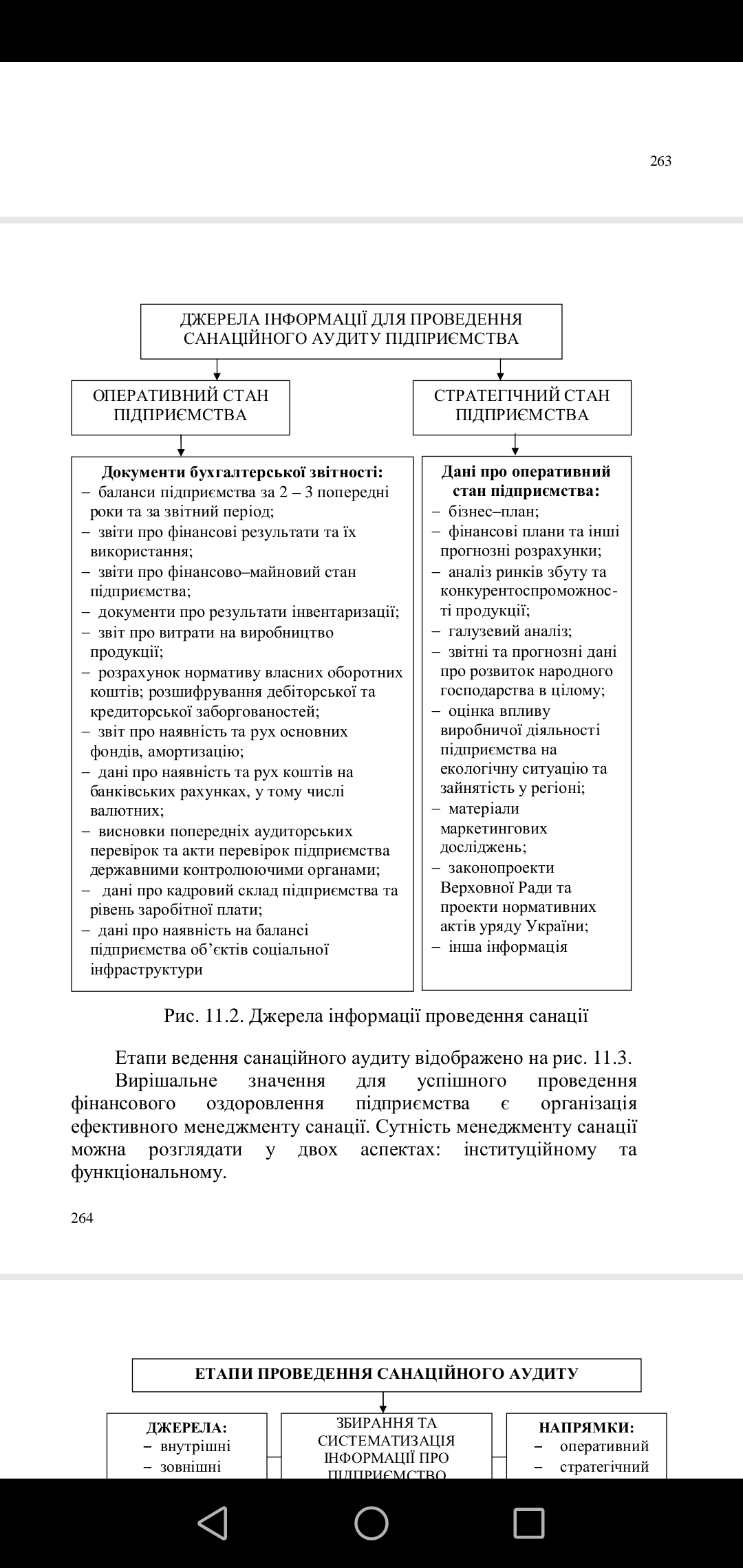 Етапи ведення санаційного аудиту відображено на рис. 11.3. Вирішальне значення для успішного проведення фінансового оздоровлення підприємства є організація ефективного менеджменту санації. Сутність менеджменту санації можна розглядати у двох аспектах: інституційному та функціональному.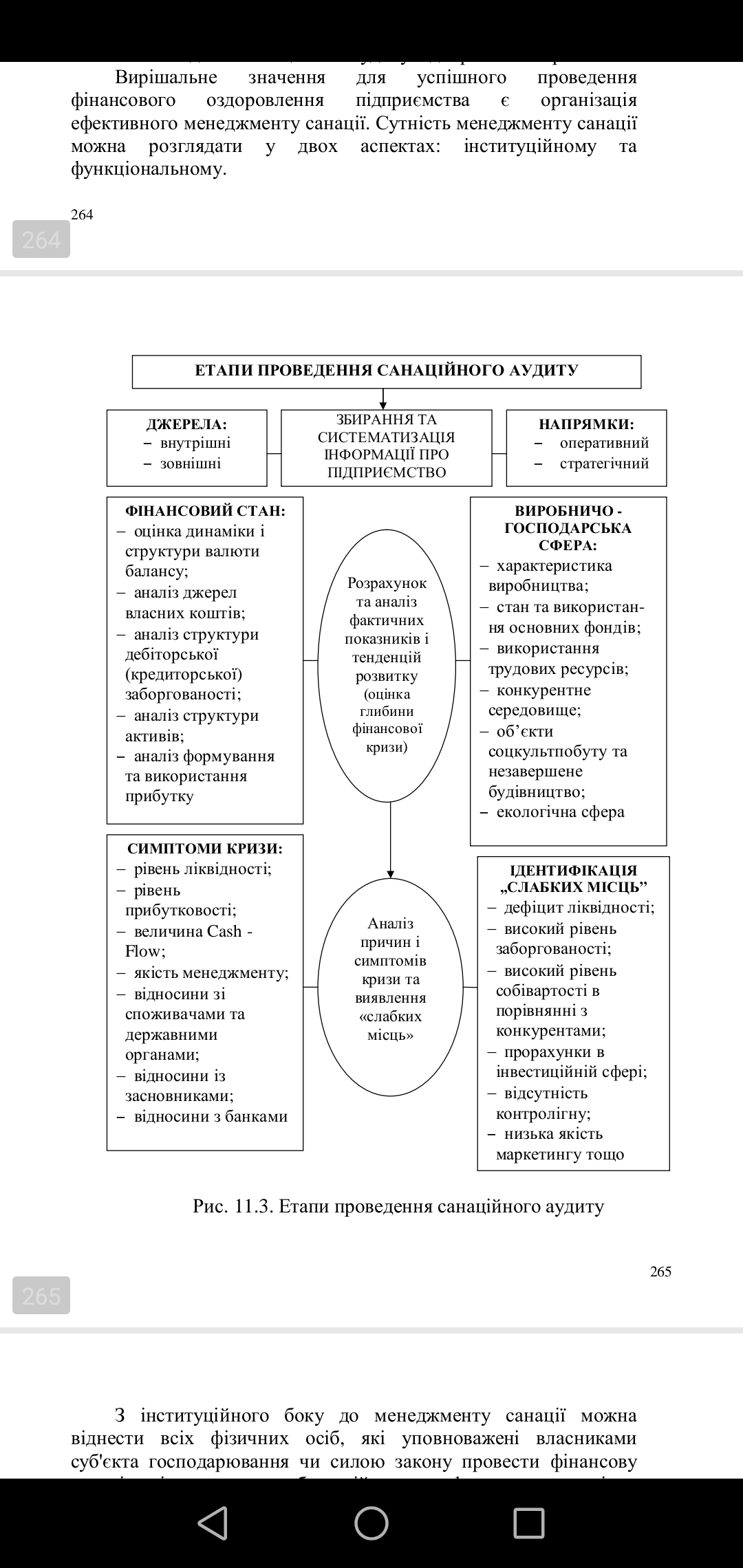 З інституційного боку до менеджменту санації можна віднести всіх фізичних осіб, які уповноважені власниками суб'єкта господарювання чи силою закону провести фінансову санацію підприємства, тобто здійснювати фактичне управління підприємством на період його оздоровлення. Зауважимо, що досить часто на межу банкрутства підприємство доводить саме невміле чи навмисно неправильне управління. Керівництво підприємства, яке привело його до фінансової кризи, як правило, не в змозі ефективно управляти фінансовою санацією. Звідси випливає необхідність заміни керівництва підприємства або передачі повноважень щодо санації третім особам. У Великобританії, наприклад, щорічно з 60 тис. порушених справ про банкрутство близько 90% закінчується зміною керівництва. Загалом до осіб, які можуть бути носіями менеджменту санації, слід віднести контролюючі органи (наприклад департамент банківського нагляду НБУ, страховий нагляд тощо), консультантів, аудиторів, керуючих санацією, які призначаються відповідно до рішення господарського суду, представників банківських установ чи інших кредиторів, досвідчених менеджерів, а також колишнє керівництво підприємства. Вирішення питання з призначенням менеджменту санації належить до числа першочергових заходів у рамках фінансового оздоровлення. З функціонального боку менеджмент санації – це система антикризового управління, яка полягає в ефективному використанні фінансового механізму з метою запобігання банкрутству та фінансового оздоровлення підприємства. Функціональні сфери менеджменту санації можна розглядати як окремі фази управлінського циклу, причому у процесі санації підприємства такі цикли повторюються при досягненні окремих стратегічних чи тактичних цілей. До функціональних сфер менеджменту санаціϊ слід віднести наступні: а) постановка цілей; б) формування та аналіз проблеми (головна проблема – фінансова криза); в) пошук альтернатив, прогнозування та оцінювання їх реалізації (добір і оцінювання необхідного каталогу санаційних заходів); г) прийняття рішення; д) реалізація (проведення конкретних санаційних заходів); е) контроль; є) аналіз відхилень. Важливою складовою організації дієвого менеджменту санації є створення ефективної системи контролінгу, головним завданням якого є визначення стратегічних та тактичних цілей санації та орієнтація процесу управління на досягнення цих цілей. Вирішальним при цьому є створення системи інформаційного забезпечення, планових, аналітичних та контрольних служб. Зауважимо, що не існує єдиних рецептів організації менеджменту санації підприємства. Кожен випадок фінансової кризи потребує індивідуального підходу до управління процесом її подолання. Структурно-логічна схема процедури санації зображена на рис. 11.4. 3. Класична модель фінансовоϊ санаціϊЕкономічно розвинені країни по-різному вирішують проблеми санації та банкрутства підприємств. Відмінності пояснюються особливостями економічного й соціального розвитку, принципами побудови національних фінансових систем та їх складових фінансів підприємств. Цілісний погляд на етапи проведення фінансового оздоровлення окремого підприємства являє собою так звана «класична модель санації», яка широко використовується як основа для розробки механізму фінансової санації суб'єктів господарювання у країнах з розвиненою ринковою економікою. Згідно з класичною моделлю санації, процес фінансового оздоровлення підприємства починається з виявлення (ідентифікації) фінансової кризи. Наступним етапом санації є проведення причинно-наслідкового аналізу фінансової кризи. На підставі поданої інформації (первинні бухгалтерські документи, рішення зборів акціонерів, фінансові плани тощо) визначаються зовнішні та внутрішні фактори кризи, вид кризи, її глибина та якість фінансового стану підприємства. У рамках аналізу здійснюється експертна діагностика фінансово-господарського стану підприємства, аналізуються його сильні та слабкі сторони. 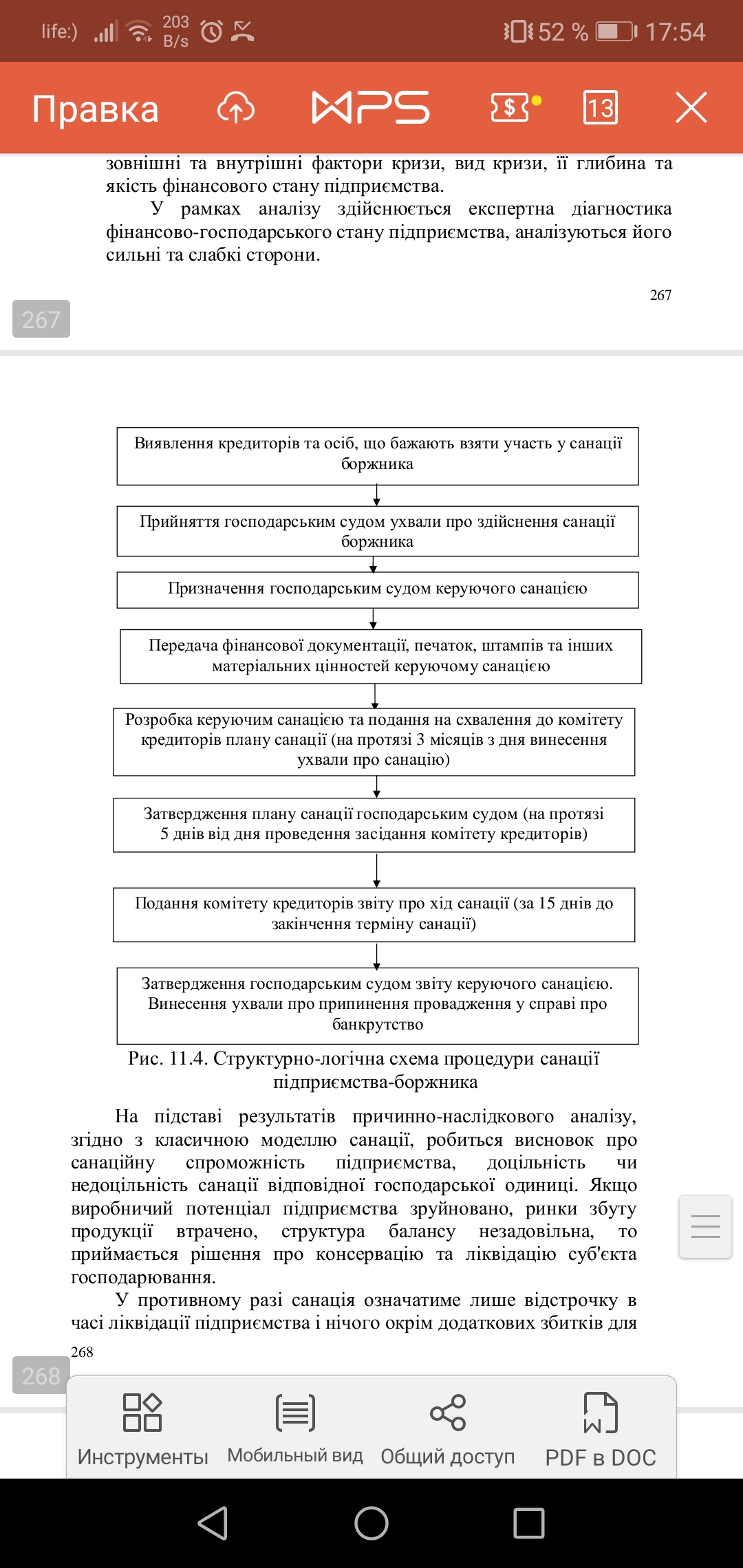 На підставі результатів причинно-наслідкового аналізу, згідно з класичною моделлю санації, робиться висновок про санаційну спроможність підприємства, доцільність чи недоцільність санації відповідної господарської одиниці. Якщо виробничий потенціал підприємства зруйновано, ринки збуту продукції втрачено, структура балансу незадовільна, то приймається рішення про консервацію та ліквідацію суб'єкта господарювання. У противному разі санація означатиме лише відстрочку в часі ліквідації підприємства і нічого окрім додаткових збитків для власників та кредиторів не принесе. Ліквідація може здійснюватися на добровільній основі та у примусовому порядку. Добровільна ліквідація підприємства-боржника – це процедура ліквідації неспроможного підприємства, яка здійснюється поза судовими органами на підставі рішення власників або угоди, укладеної між власниками даного підприємства та кредиторами і під контролем кредиторів. Примусова ліквідація підприємства – це процедура ліквідації неспроможного підприємства, яка здійснюється за рішенням господарського суду (як правило, у процесі провадження справи про банкрутство). У разі, якщо підприємство має реальну можливість відновити платоспроможність, ліквідність та прибутковість, володіє достатньо підготовленим управлінським персоналом, ринками збуту товарів, виробництво продукції відповідає пріоритетним напрямкам економіки країни, то приймається рішення про розробку санаційної концепції з метою проведення фінансового оздоровлення з одночасним визначенням цільових орієнтирів. Чим раніше на санаційноспроможному підприємстві розпочнеться санація, тим більші шанси на її кінцевий успіх. У разі прийняття рішення на користь санації слід здійснити невідкладні заходи щодо поліпшення ліквідності, платоспроможності підприємства та оптимізації структури капіталу в бік зменшення питомої ваги кредиторської заборгованості. Ідеться про реалізацію так званої першочергової програми. Даною програмою можуть бути передбачені такі санаційні заходи: лізинг замість купівлі, зворотний лізинг, факторинг, заморожування інвестицій, збільшення власного капіталу, пролонгація заборгованості, акції з розпродажу товарів за зниженими цінами та деякі інші. Окремим аналітичним блоком у класичній моделі є формування стратегічних цілей і тактики проведення санації. При визначенні цілей санації слід враховувати, що кожне підприємство має обмежені ресурси, обмежені можливості збуту продукції та має здійснювати свою діяльність у рамках правового поля держави, в якій воно розташоване. Цілі мають бути реальними та піддаватися кількісному (чи якісному) вимірюванню. Головною стратегічною метою санації є відновлення ефективної діяльності підприємства в довго- строковому періоді. Для досягнення цієї мети слід узгодити тактичні цілі, а саме: сферу діяльності, асортимент продукції та її споживачів; основні вартісні цільові показники (виручка, прибуток, ліквідність тощо). Лише за умови досягнення консенсусу щодо тактичних цілей між сторонами, відповідальними за прийняття рішень, можна досягти головної стратегічної мети санації. Стратегія являє собою узагальнену модель дій, необхідних для досягнення поставлених цілей шляхом координації та розподілу ресурсів компанії. Конкретні оперативні заходи в санаційній стратегії не відображаються. Кінцева мета санаційної стратегії полягає в досягненні довгострокових конкурентних вигод, які б забезпечили компанії високу рентабельність. Суть стратегії полягає у виборі найкращих варіантів розвитку підприємства та в оптимізації політики капіталовкладень. Згідно з обраною стратегією розробляється програма санації, яка являє собою послідовний перелік основних етапів та заходів, що передбачається здійснювати в ході фінансового оздоровлення підприємства. Конкретизація програмних заходів здійснюється в плані санації. Програма формується на підставі комплексного вивчення причин фінансової кризи, аналізу внутрішніх резервів, висновків про можливості залучення стороннього капіталу та стратегічних завдань санації. Наступним елементом класичної моделі санації є її проект, який розробляється на базі санаційної програми і містить у собі техніко-економічне обґрунтування санації, розрахунок обсягів фінансових ресурсів, необхідних для досягнення стратегічних цілей, конкретні графіки та методи мобілізації фінансового капіталу, строки освоєння інвестицій та їх окупності, оцінку ефективності санаційних заходів, а також прогнозовані результати виконання проекту. Важливим компонентом санаційного процесу є координація та контроль за якістю реалізації запланованих заходів. Менеджмент підприємств має своєчасно виявляти та використовувати нові санаційні резерви, а також приймати об'єктивні кваліфіковані рішення для подолання можливих перешкод при здійсненні оздоровчих заходів. Відчутну допомогу тут може надати оперативний санаційний контролінг, який синтезує в собі інформаційну, планову, консалтингову, координаційну та контрольну функції. Поняття «контролінг» походить від англійського «to control», яке в економічному розумінні означає управління, спостереження, регулювання, контроль. У теорії та практиці існує чимало підходів до тлумачення змісту контролінгу та його функцій. Спробуємо синтезувати різні погляди на контролінг та висвітлити ті його аспекти, які є необхідними для запобігання фінансовій кризі на підприємстві та проведення успішної санації. Більшість фахівців у галузі управління та фінансового менеджменту під контролінгом розуміють функціональну систему планування, контролю, аналізу відхилень, координації внутрішнього консалтингу та загального інформаційного забезпечення керівництва підприємством. Іншими словами, контролінг – це спеціальна, саморегулююча система методів та інструментів, яка спрямована на функціональну підтримку менеджменту підприємства (зокрема фінансового менеджменту) і включає в себе інформаційне забезпечення, планування, координацію, контроль та внутрішній консалтинг. Контролінг можна охарактеризувати як систему визначення цілей, прогнозування й планування механізмів та інструментів досягнення цих цілей, а також перевірки того, наскільки успішно виконані поставлені цілі. У разі відхилень факту від плану контролінг розробляє рекомендації щодо застосування коригуючих заходів. Іншими словами, контролінг є системою спостереження та вивчення економічного механізму конкретного підприємства і розробки шляхів для досягнення мети, яку воно ставить перед собою. Отже, контролінг – це система, зорієнтована на майбутній розвиток підприємства. Існує декілька підходів до визначення місця контролінгу в організаційній структурі підприємства. Головна різниця між ними полягає в характері підпорядкованості служби контролінгу: безпосередньо директору підприємства чи фінансовому директору. З огляду на коло функцій та завдань, що їх виконує контролінг, відповідний відділ має ввійти до структури фінансово-економічних служб підприємства, які підпорядковуються заступникові директора з фінансів (чи з економічної роботи). Оптимізація фінансових результатів за гарантованої ліквідності та платоспроможності підприємства може розглядатися як головна мета фінансового менеджменту, для досягнення якої контролінг вирішує наступні основні завдання: – збір та аналіз внутрішньої і зовнішньої інформації, яка стосується об'єкта контролінгу; – виявлення та ліквідація «вузьких місць» на підприємстві; – своєчасне реагування на появу нових шансів і можливостей (виявлення й розвиток сильних сторін); – забезпечення постійного аналізу та контролю ризиків у фінансово-господарській діяльності, а також розробка заходів щодо їх нейтралізації; – виявлення резервів зниження собівартості продукції; – оцінювання повноти та надійності ведення бухгалтерського обліку, операційного та адміністративного контролю; – розробка стратегії розвитку підприємства та координація роботи з планування фінансово-господарської діяльності; – аналіз відхилень фактичних показників діяльності від запланованих та вироблення на цій основі пропозицій щодо корекції планів або усунення перешкод на шляху їх виконання; – забезпечення постійного контролю за додержанням співробітниками встановленого документообороту, процедур проведення операцій, функцій та повноважень згідно з покладеними на них обов'язками; – надання рекомендацій структурним підрозділам підприємства у пpoцeci планування, розробка і впровадження нових продуктів, процесів, систем; – проведення внутрішнього консалтингу та розробка методичного забезпечення діяльності окремих структурних підрозділів; – проведення внутрішнього аудиту та координація своєї діяльності з діями незалежних аудиторських фірм під час зовнішнього (у тому числі санаційного) аудиту підприємства з метою забезпечення оптимальних умов, за яких аудиторські фірми можуть з довірою покластися на висновки служби внутрішнього аудиту, уникнувши дублювання зусиль. 4. Методичні засади побудови плану фінансовоϊ санаціϊ План фінансового оздоровлення розробляють, як правило, фінансові та контролінгові служби підприємства, яке перебуває у фінансовій кризі, представники потенційного санатора, незалежні аудиторські та консалтингові фірми. 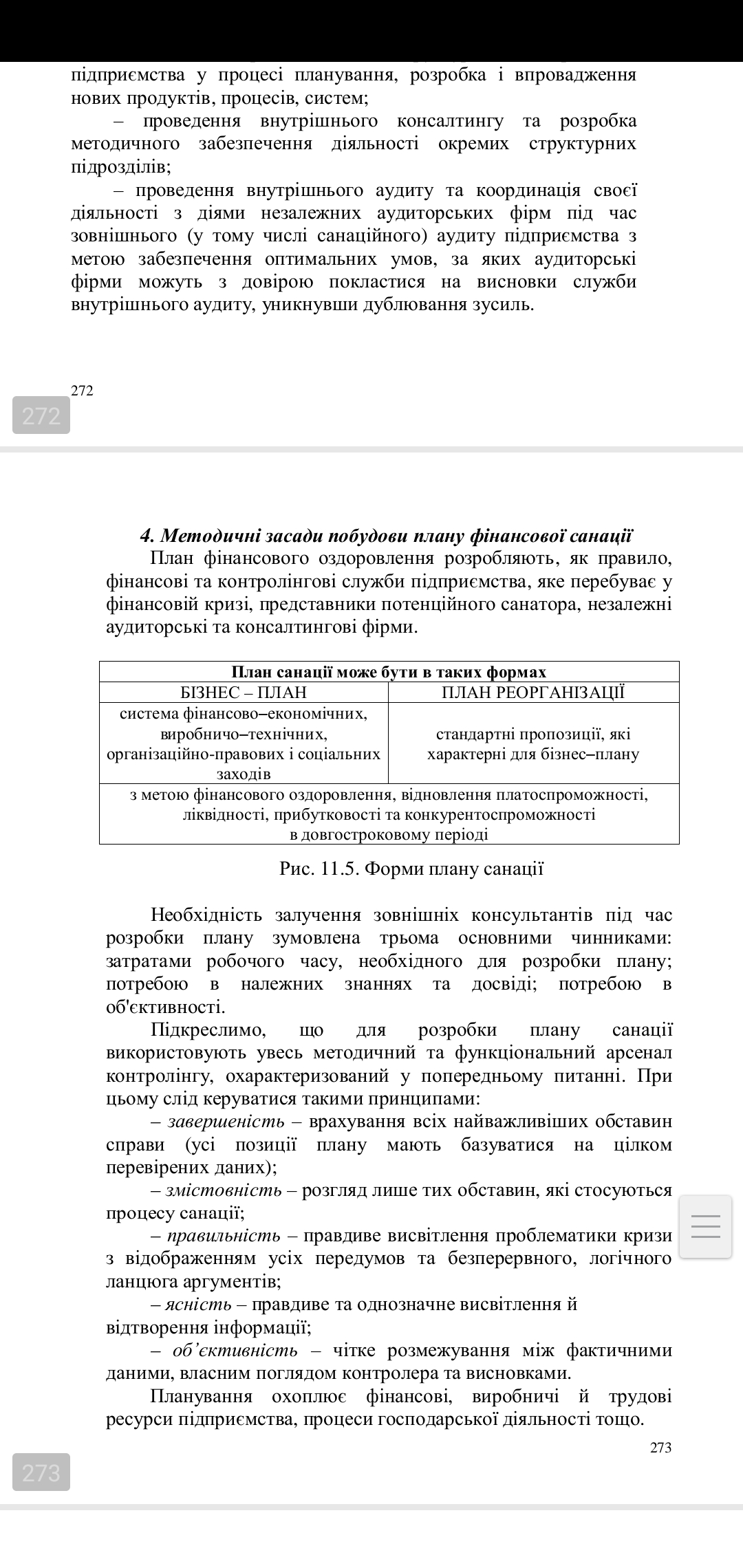 Необхідність залучення зовнішніх консультантів під час розробки плану зумовлена трьома основними чинниками: затратами робочого часу, необхідного для розробки плану; потребою в належних знаннях та досвіді; потребою в об'єктивності. Підкреслимо, що для розробки плану санації використовують увесь методичний та функціональний арсенал контролінгу, охарактеризований у попередньому питанні. При цьому слід керуватися такими принципами: – завершеність – врахування всіх найважливіших обставин справи (усі позиції плану мають базуватися на цілком перевірених даних); – змістовність – розгляд лише тих обставин, які стосуються процесу санації; – правильність – правдиве висвітлення проблематики кризи з відображенням усіх передумов та безперервного, логічного ланцюга аргументів; – ясність – правдиве та однозначне висвітлення й відтворення інформації; – об’єктивність – чітке розмежування між фактичними даними, власним поглядом контролера та висновками. Планування охоплює фінансові, виробничі й трудові ресурси підприємства, процеси господарської діяльності тощо. План санаціϊ може складатися зі вступу та чотирьох розділів. Вступ містить загальну характеристику об'єкта планування. Тут подаються відомості про правову форму організації бізнесу, форму власності, організаційну структуру, сфери діяльності, а також коротка історична довідка про розвиток підприємства. Окрім цього визначаються мета складання плану, його замовник та методи розробки. Розділ 1 відображає вихідну ситуацію на підприємстві. Оцінювання зовнішніх умов, у яких функціонує підприємство є основою стратегічного планування і включає в себе вивчення загальних політико-економічних тенденцій, аналіз галузі та ринкового сегмента. Під час вивчення загальної політико-економічної ситуації враховуються розвиток економіки в цілому, демографічна ситуація, технологічні новації, зміна політичного середовища. Відповідна оцінка дає змогу з'ясувати можливості адаптувати стратегію розвитку підприємства до змін у суспільно-політичному житті країни. Аналіз фінансово-господарського стану охоплює два аспекти: виробничо-господарську діяльність та фінансовий стан. В цьому розділі наводяться дані про фактичний фінансовий та майновий стан підприємства (фактичний обсяг реалізації, величина прибутків (збитків), рівень заборгованості, коефіцієнти платоспроможності, ліквідності, фінансового лівериджу тощо). Аналіз причин фінансової кризи та слабких місць полягає в систематизації та оцінюванні відповідних чинників і їх впливу на фінансово-господарську діяльність підприємства. Такий аналіз має на меті локалізувати та усунути зазначені чинники. Симптоми кризи виявляються в результаті аналізу слабких місць (обмежувальних чинників) підприємства. Останні можуть проявлятися в таких сферах: залучення капіталу (наприклад, втрата довіри кредиторів); ринок (бар'єри на шляху вступу чи виходу з ринку); персонал (позиція профспілок, висока мобільність, психологічні фактори); законодавство (податки, заборона звільняти працівників). При оцінці наявного потенціалу характеризуються сильні сторони підприємства, його можливі шанси та наявний потенціал у кадровій, виробничій, технологічній, маркетинговій та інших сферах. Потенціал розвитку підприємства визначається такими головними чинниками: - фінансове забезпечення та можливості залучення додаткового капіталу; - наявність кваліфікованого персоналу; - наявність надійних та дешевих джерел постачання сировини (матеріалів); - наявність ринків збуту продукції; - виробничий потенціал; - ефективна організаційна структура; - висока якість менеджменту. У разі тривалої фінансової кризи чинники, що визначають потенціал підприємства, поступово втрачають силу, а отже, позиції підприємства послаблюються. Ефективну санацію можна забезпечити завдяки планомірному розвитку й використанню наявного в підприємства потенціалу, а також послабленню чинників, що обмежують можливості санації. На підставі аналізу вихідної ситуації роблять висновок про доцільність і можливість санації підприємства чи про необхідність його ліквідації. Розділ 2 має характеризувати стратегічні цілі санації підприємства, цільові орієнтири та розробку стратегії. Тут подається також оперативна програма, що відбиває заходи, спрямовані на покриття поточних збитків, відновлення платоспроможності та ліквідності підприємства. Лише за умови вдалого виконання цієї програми підприємство буде здатним реалізувати план санації, тобто вжити заходів щодо відновлення прибутковості та досягнення стратегічних конкурентних переваг. До переліку санаційних заходів згідно з оперативною програмою можуть входити: - рефінансування дебіторської заборгованості (форфейтинг, факторинг, звернення до господарського суду); - мобілізація прихованих резервів завдяки продажу окремих позицій активів; - зменшення та збільшення зареєстрованого капіталу; - реструктуризація кредиторської заборгованості; - заморожування інвестиційних вкладень; - зворотній лізинг; - розпродаж за зниженими цінами товарів, попит на які низький. Розділ 3 включає в себе конкретний план заходів щодо відновлення прибутковості та конкурентоспроможності підприємства в довгостроковому періоді і складається з наступних частин: План маркетингу та оцінювання ринків збуту продукціϊ. Визначаються ринкові чинники, які впливають на збут продукції та місткість ринку; мотивацію споживачів; ступінь еластичності попиту та рівень платоспроможного попиту на продукцію підприємства; умови збуту; галузеві ризики; ситуацію на суміжних товарних ринках. Проводиться кількісне оцінювання частини ринку, яка належить підприємству, що здійснюється за основними споживачами готової продукції з посиланням на поточні обсяги реалізації та перспективи її збільшення. Наводиться перелік можливих конкурентів, з'ясовуються їхні переваги та недоліки; подається схема реалізації продукції; розглядаються методи стимулювання реалізації і пропозиції з метою досягнення оптимального співвідношення реалізаційної ціни та собівартості. Визначаються можливості та шляхи розширення ринків збуту. Оцінюється діяльність підприємства з погляду антимонопольного законодавства. План виробництва та капіталовкладень. Наводяться відомості про використання обладнання, його зношеність, витрати, пов'язані з відновленням (придбання нового обладнання, ремонт та реконструкція), можливості оренди чи лізингу. Характеризується виробничий процес, визначаються його «вузькі» місця, комерційні зв'язки з постачальниками сировини (зокрема, наявність альтернативних джерел), конкретні заходи щодо розширення асортименту продукції та підвищення її якості з метою досягнення конкурентних переваг. Зазначається, яке саме обладнання, технічну документацію, технологію, «ноу-хау» і в кого та на яких умовах і в який термін та на яку суму потрібно придбати. На цій підставі оцінюються потреби в інвестиціях. План виробництва та відповідних капіталовкладень складається у формі бюджету. Організаційний план. Характеризується організаційна структура підприємства, розглядаються можливості реструктуризації (реорганізації) та перепрофілювання, аналізується управлінський та кадровий склад, подається фактична кількість працівників та вносяться пропозиції щодо її зменшення, намічаються заходи щодо посилення мотивації працівників та вдосконалення організації менеджменту. У разі потреби з'ясовуються можливості злиття, приєднання чи розукрупнення з урахуванням вимог антимонопольного законодавства. Фінансовий план має містити в собі: прогноз обсягів випуску та реалізації продукції; баланс грошових надходжень і витрат; зведений баланс активів і пасивів (до початку санації, в окремі періоди, під час санації та після її проведення); аналіз шляхів досягнення беззбитковості підприємства; форми та джерела мобілізації фінансових ресурсів; графіки освоєння, окупності та повернення фінансових ресурсів (якщо їх було залучено на поворотній основі). У фінансовому плані наводиться також сума витрат на розробку плану санації та, можливо, проведення санаційного аудиту. На підставі фінансового плану визначається загальна потреба підприємства у фінансових ресурсах із зовнішніх джерел. Обсяг зовнішнього фінансування дорівнює різниці між загальною потребою підприємства у фінансових ресурсах (інвестиції в основні та оборотні засоби) та прогнозованою виручкою від реалізації окремих об'єктів, що входять до активів, продаж яких здійснюється в рамках санації. Розділ 4 містить розрахунок ефективності санації, а також перелік заходів щодо організації реалізації плану та контролю за її перебігом. Деталізуються очікувані результати виконання проекту, а також прогнозуються можливі ризики й збитки. До основних критеріїв оцінювання ефективності санації можна віднести: ліквідність та платоспроможність; прибутковість; додаткова вартість, створена в результаті санації; конкурентні переваги. Результати санації (окрім подолання неплатоспроможності та відновлення конкурентоспроможності) можна оцінити, знаючи додатковий прибуток підприємства, тобто різницю між сумою прибутків після санації і розміром прибутків (збитків) до її проведення. Для об'єктивнішого оцінювання ефективності прогнозований обсяг прибутку приводиться до теперішньої вартості. Вкладення в проведення санації розглядаються як інвес- тиції санатора в підприємство, що перебуває у фінансовій кризі, з метою одержання прибутку (в абсолютній чи відносній формі). Додаткова вартість, створена в результаті санації, являє собою абсолютний приріст вартості активів підприємства, який очікується в результаті реалізації плану санації. Вона обчислюється як різниця між потенційною вартістю підприємства (після проведення санації) та його вартістю до санації. Потенційна вартість визначається за допомогою приведених до теперішньої вартості майбутніх грошових потоків. Цей метод оцінювання ефективності санації базується на дисконтуванні майбутнього грошового потоку. Проблема тут полягає в точності прогнозування майбутнього грошового потоку. Оскільки додаткова вартість може визначатися як різниця між вартістю підприємства після санації (за відрахуванням суми знову залученого капіталу) та ліквідаційною вартістю підприємства. Зіставлення зазначених величин відіграє вирішальну роль у прийнятті кредиторами рішення щодо акцептування плану санації чи ліквідації підприємства. Ця вартість підприємства береться до уваги й інвесторами, які можуть фінансувати санацію на умовах пайової участі. У реалізації плану санації важливу роль відіграє оперативний санаційний контролінг, який за допомогою свого методичного та функціонального інструментарію координує діяльність різних підрозділів, контролює якість реалізації запланованих заходів, аналізує відхилення, ідентифікує та нейтралізує ризики, а також виявляє додаткові шанси й можливості. Санація вважається успішною, якщо за допомогою зовнішніх та внутрішніх фінансових джерел, проведення організаційних та виробничо-технічних удосконалень підприємство виходить з кризи (нормалізує виробничу діяльність та уникає оголошення банкрутства) і забезпечує свою прибутковість та конкурентоспроможність у довгостроковому періоді. План санації в рамках провадження справи про банкрутство має особливості порівняно з тим, який складається в рамках досудової санації. У таблиці 11.3 показано можливі частини бізнес-плану фінансового оздоровлення підприємства. 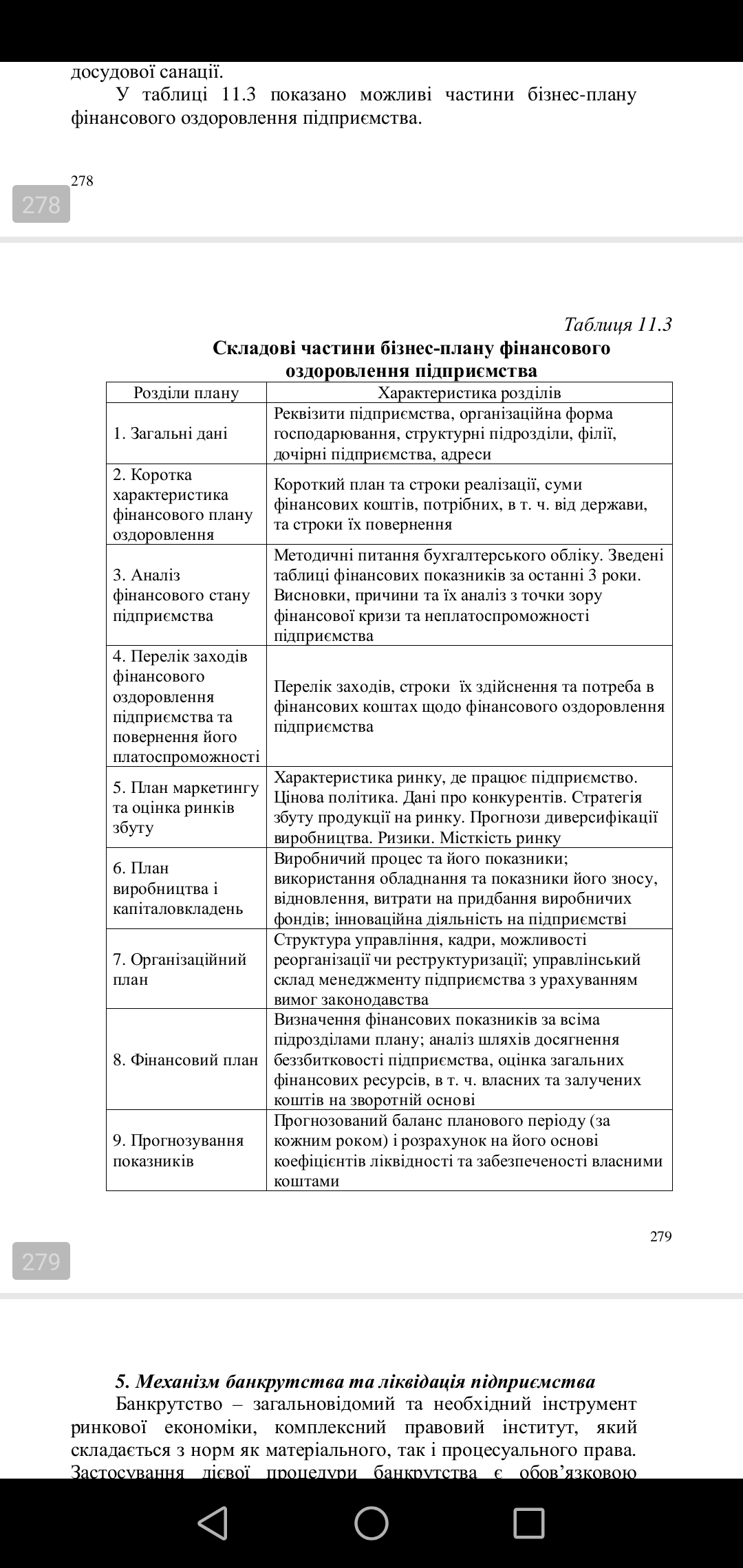 5. Механізм банкрутства та ліквідація турист. підприємства Банкрутство – загальновідомий та необхідний інструмент ринкової економіки, комплексний правовий інститут, який складається з норм як матеріального, так і процесуального права. Застосування дієвої процедури банкрутства є обов’язковою умовою для селекційного процесу, який би виявив, які підприємства працюють успішно, а які ні. Збільшення прибутковості окремих підприємств у значній мірі залежить від зменшення або розформування інших. Якщо ліквідація неспроможних підприємств не здійснюється через недосконалість процедури банкрутства, то одночасно гальмується розвиток високорентабельних підприємств і організаційних форм. Застосування досконалої процедури банкрутства має вплинути на хід структурних перетворень, оскільки вона здійснюватиме тиск у напрямку необхідної адаптації і створить умови для залучення зовнішнього капіталу, як вітчизняного так і іноземного. У той же час світова практика переконує, що банкрутство підприємств не є достатньо надійним інструментом для вирішення поточних економічних проблем. І якщо вже використовувати цю останню можливість правового регулювання, то чинне законодавство повинне передбачати достатньо налагоджену і послідовну процедуру банкрутства. Закон України «Про банкрутство» прийнято ще 14 травня 1992 року. Даний нормативний акт був підготовлений в умовах відсутності реального практичного досвіду і, в основному, по закордонних аналогах. Тому багато процедур не були забезпечені механізмом практичної їх реалізації. Як наслідок, в 1993 році судових процесів у справах про банкрутство практично не було. По мірі розвитку ринкової економіки в Україні спостерігається стійка тенденція до збільшення кількості порушених справ про банкрутство. Фактично розвиток кризових процесів на українських підприємствах в перші роки реформ з боку держави був абсолютно некерованим. Актуальність і необхідність державного підходу у вирішенні проблем антикризового управління було підтверджено створенням в 1996 році Агентства з питань запобігання банкрутству підприємств та організацій. З того часу проблема банкрутства підприємств в Україні перебуває в центрі уваги різного роду державних установ і відомств. Однією з головних функцій Агентства було ведення реєстру неплатоспроможних підприємств, документу, до якого заносяться відомості про неплатоспроможні підприємства та інформацію про їх фінансово-економічний стан. Агентство уповноважене було здійснювати управління майном неплатоспроможних підприємств, проводити контроль за виконанням санаційних заходів, приймати рішення щодо ліквідації такого підприємства. В ході адміністративної реформи, відповідно до постанови Кабінету Міністрів України від 24.04.2000 р. No 691 «Про утворення державної госпрозрахункової установи «Агентство з питань банкрутства» в складі Міністерства економіки» Агентство з питань запобігання банкрутству підприємств та організацій було ліквідовано, а на його базі створено Агентство з питань банкрутства. У червні 1999 р. Верховна Рада прийняла Закон України «Про відновлення платоспроможності боржника або визнання його банкрутом», який було введено в дію з 1 січня 2000 р., хоча окремі його положення діють з серпня 1999 р. В першу чергу привертає увагу спрямованість закону: це не закон про банкрутство, а закон про відновлення платоспроможності боржника, тобто, в законі виражено перш за все зацікавленість зберегти підприємство, а вже потім, якщо ця мета не досягається – застосувати процедуру банкрутства. Іншими словами, до прийняття нового законодавства про банкрутство в Україні домінував ліквідаційний метод. Проте, в багатьох економічно розвинених країнах пріоритетним є оздоровлення боржника, а не його ліквідація. Слід зазначити, що і в законі «Про банкрутство» також передбачалась можливість санації підприємства у процесі провадження справи про банкрутство, однак це питання було не достатньо врегульоване. Особливістю нового законодавства є те, що передбачається можливість відновлення платоспроможності боржника як до так і після порушення справи про банкрутство. Відповідно до Закону України «Про відновлення платоспроможності боржника або визнання його банкрутом» визначено ознаки банкрутства. Першою є закінчення тримісячного терміну з дня, встановленого для погашення боржником безспірних вимог кредиторів. До речі, такий же строк передбачено і законодавством Росії та Білорусії. Другою ознакою банкрутства є досягнення сукупної заборгованості у розмірі не менше ніж 300 мінімальних розмірів заробітної плати. Якщо вимоги кредиторів (кредитора) становлять суму, що менша зазначеного рівня, справа про банкрутство не може бути порушена. Суб’єктом банкрутства вважається боржник, неспроможність якого виконати свої грошові зобов’язання встановлена господарським судом. Відповідно до закону суб’єктами банкрутства не можуть бути лише відокремлені структурні підрозділи юридичної особи – відділення, філії, представництва тощо. Альтернативні варіанти розвитку справи про банкрутство представлено на рис. 11.6. 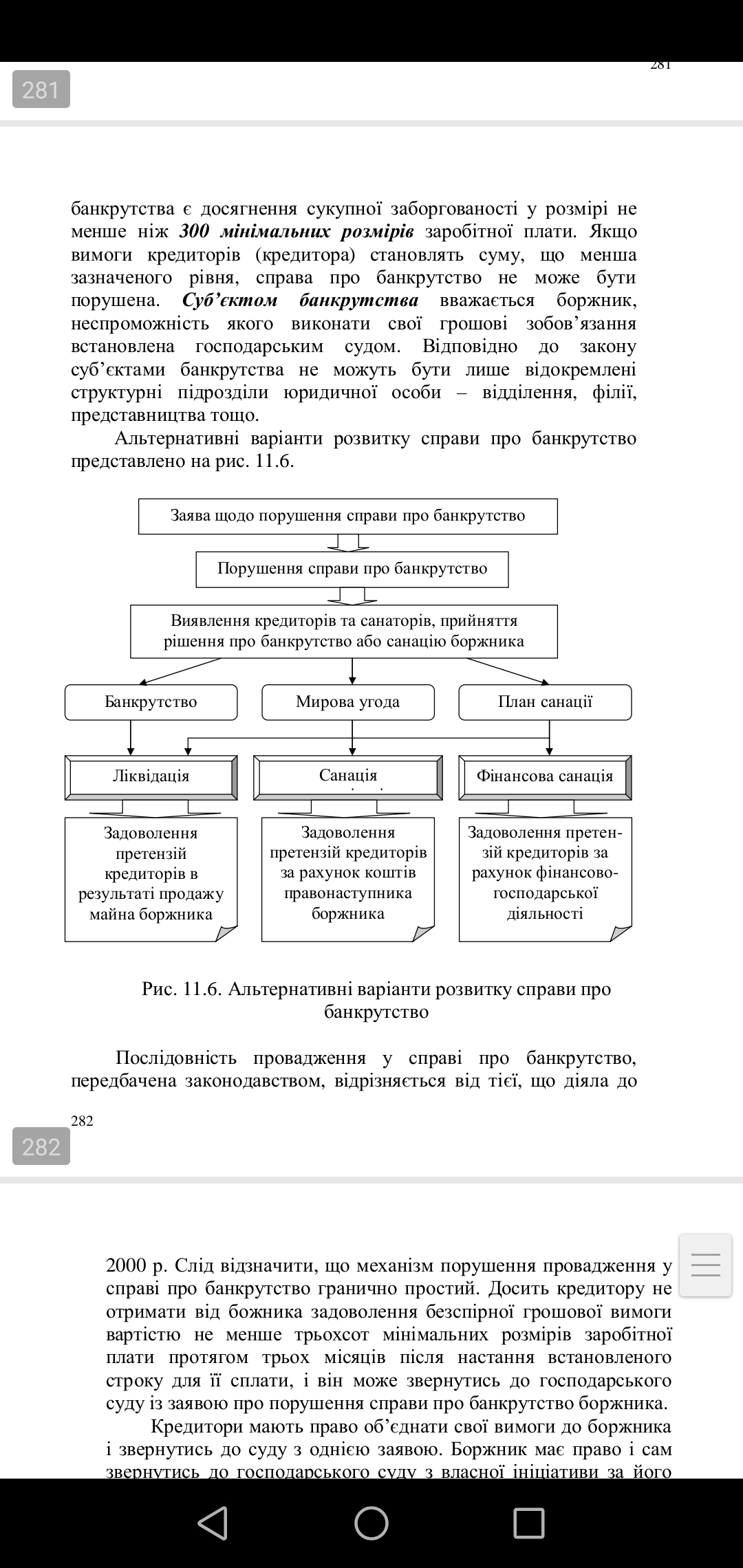 Послідовність провадження у справі про банкрутство, передбачена законодавством, відрізняється від тієї, що діяла до 2000 р. Слід відзначити, що механізм порушення провадження у справі про банкрутство гранично простий. Досить кредитору не отримати від божника задоволення безспірної грошової вимоги вартістю не менше трьохсот мінімальних розмірів заробітної плати протягом трьох місяців після настання встановленого строку для її сплати, і він може звернутись до господарського суду із заявою про порушення справи про банкрутство боржника. Кредитори мають право об’єднати свої вимоги до боржника і звернутись до суду з однією заявою. Боржник має право і сам звернутись до господарського суду з власної ініціативи за його фінансової неспроможності або загрози такої неспроможності. Але треба мати на увазі, що боржник може звернутись до суду із заявою лише в тому випадку, коли наявного в нього майна вистачить для покриття судових витрат. Господарський суд, отримавши заяву, не пізніше як за п’ять днів з дня надходження заяви виносить ухвалу про порушення провадження у справі про банкрутство боржника і надсилає її кредитору (кредиторам) та боржнику. В ухвалі зазначається: про прийняття заяви до розгляду; про призначення розпорядника майна та дату проведення підготовчого засідання суду; про введення мораторію на задоволення вимог кредиторів; про заходи, спрямовані на забезпечення грошових вимог кредиторів. Судовий розгляд справи про банкрутство відбувається протягом трьох засідань: підготовчого, попереднього та заключного, яке є вирішальним для боржника. На підготовчому засіданні, яке повинно відбутися не пізніше ніж на 30 день від дня прийняття заяви про порушення справи про банкрутство, суддя з метою виявлення всіх кредиторів та осіб, які б виявили бажання взяти участь у санації боржника, зобов’язує заявника за свій рахунок подати до офіційних друкованих органів у десятиденний термін оголошення про порушення справи про банкрутство. Важливим є визнання в законі переліку офіційних друкованих органів, у яких публікуються оголошення про порушення справи про банкрутство. Це газети «Урядовий кур’єр» та «Голос України», друковані видання відповідної обласної ради за місцем знаходження боржника. Оголошення, подані до місцевих друкованих видань, значно ускладнюють процес відстеження кредиторами стану боржника, тому необхідно залишити лише зазначені газети, як офіційні друковані органи. У місячний термін з дня публікації оголошення кредитори повинні подати до господарського суду письмові заяви про грошові вимоги до боржника, а також документи, що їх підтверджують. Копії цих заяв та документів надсилаються боржнику, який разом із розпорядником майна визнає вимоги або заперечує їх, про що повідомляється заявник та господарський суд. На підготовчому засіданні суд остаточно визначає розмір вимог кредиторів, призначає арбітражного керуючого підприємства-боржника, який на даній стадії провадження називається розпорядником майна божника. На підготовчому засіданні також встановлюється дата складання арбітражним керуючим реєстру вимог всіх кредиторів (не пізніше як через 2 місяці та 10 днів після дати проведення підготовчого засідання); вирішується дата попереднього засідання суду (не пізніше як через 3 місяці після дати проведення підготовчого засідання); призначається дата скликання перших загальних зборів кредиторів (не пізніше як через 3 місяці і 10 днів після дати проведення підготовчого засідання) та дата засідання господарського суду, на якому буде винесено ухвалу про визнання боржника банкрутом або про його санацію. До початку проведення підготовчого засідання боржник зобов’язаний подати до господарського суду та заявнику відгук на заяву, в якому необхідно вказати: заперечення (якщо такі є) щодо вимог заявника; відомості про наявне у боржника майно, грошові кошти; загальну суму кредиторської заборгованості на останню звітну дату. Коли заяву подає сам боржник, то відгук на власну заяву він не надсилає. Боржник, на даному етапі, має право задовольнити вимоги кредиторів, згідно з реєстром вимог. Але це дозволяється зробити лише в тому разі, коли боржник може одночасно погасити заборгованість перед усіма кредиторами за згодою з розпорядником майна та кредиторами. На цьому ж етапі фізичні та юридичні особи, які мають намір взяти участь у санації боржника зобов’язані подати до суду відповідні заяви. На попередньому засіданні господарський суд розглядає реєстр вимог кредиторів та заперечення щодо них підприємства- боржника і виносить ухвалу, в якій остаточно визначає розмір вимог. Копія ухвали про затвердження реєстру вимог кредиторів надсилається сторонам процедури банкрутства та Агенству з питань банкрутства. Після проведення попереднього засідання розпорядник майна боржника скликає загальні збори кредиторів. Згідно закону, кредитори мають кількість голосів, пропорційну сумі їхніх вимог, включених до реєстру, кратній тисячі гривень. На зборах кредитори визначають подальшу долю боржника (чи доцільно проводити процедуру санації боржника, чи потрібно одразу перейти до ліквідаційної процедури) та обирають комітет кредиторів, який представлятиме у процесі провадження справи про банкрутство їх інтереси. Комітет обирається зі складу кредиторів у кількості не більше семи осіб. Комітету кредиторів надано право вносити пропозиції господарському суду щодо строку процедур розпорядження майном боржника чи проведення санації; звертатись до суду з клопотанням про відкриття процедури санації чи визнання боржника банкрутом і відкриття ліквідаційної процедури; готувати та укладати мирову угоду. На заключному засіданні суд розглядає клопотання комітету кредиторів про відкриття процедури санації боржника, якщо таке рішення було прийнято на зборах кредиторів. Потім відкриває процедуру санації боржника, призначаючи арбітражного керуючого, який на даній стадії провадження називається керуючим санацією. Після завершення процедури санації боржника керуючий санацією подає до господарського суду звіт та протокол зборів кредиторів, на яких цей звіт був розглянутий. У випадку затвердження вказаного звіту суд припиняє провадження у справі про банкрутство боржника. Якщо ж кредитори вирішили наполягати на визнанні боржника банкрутом або процедура санації не дала необхідних результатів, суд виносить ухвалу про визнання боржника банкрутом. Строк ліквідаційноϊ процедури не повинен перевищувати дванадцяти місяців. Господарський суд може продовжити, в окремих випадках, цей термін на шість місяців. З моменту визнання боржника банкрутом припиняється його підприємницька діяльність та нарахування штрафних санкцій по всіх видах заборгованості банкрута; скасовується арешт, накладений на майно боржника; вважаються такими, що настали, строки всіх боргових зобов’язань банкрута. З дня прийняття господарським судом постанови про визнання боржника банкрутом відкривається ліквідаційна процедура, яка повинна здійснюватись ліквідаційною комісією (ліквідатором). Відповідно до закону, ліквідатор – фізична особа, яка відповідно до рішення господарського суду організовує здійснення ліквідаційної процедури боржника, визнаного банкрутом, та забезпечує задоволення визнаних судом вимог кредиторів у встановленому порядку. В ході ліквідаційної процедури ліквідатор виконує наступні функції: – приймає до свого відання майно боржника, управляє та розпоряджається ним; – здійснює інвентаризацію майна; – аналізує фінансовий стан підприємства-боржника; – формує ліквідаційну масу та проводить оцінку майна банкрута; – реалізує майно та задовольняє вимоги кредиторів; – очолює ліквідаційну комісію. Протягом трьох днів з моменту призначення ліквідатора підприємство-банкрут зобов’язане передати бухгалтерську та іншу документацію, штампи, печатки і інші матеріальні цінності ліквідатору. У п’ятиденний термін, з дня визнання боржника банкрутом, ліквідатор зобов’язаний опублікувати в офіційних друкованих органах повідомлення про визнання боржника банкрутом. На етапі ліквідаційноϊ процедури виникає багато проблемних питань, пов’язаних з оцінкою майна боржника та визначенням ліквідаційної маси, черговістю задоволення вимог кредиторів та складанням ліквідаційного балансу. Однією з найважливіших і складних функцій ліквідатора є визначення ліквідаційної маси та проведення оцінки майна. Ліквідаційна маса – це сукупність майнових активів (майно та майнові права) банкрута, які належать йому на правах власності або повного господарського відання на дату відкриття ліквідаційної процедури та виявлені в ході ліквідаційної процедури. У літературних джерелах з питань оцінки вартості майна підприємств рекомендується багато різних методів і способів по виконанню цієї роботи. Ускладнюється механізм оцінки і тим, що в різних виданнях та нормативних актах вживаються різноманітні назви одного й того ж самого методу оцінювання. Найбільше поширення у вітчизняній та закордонній практиці набули три методи оцінювання майна: – метод балансової вартості; – метод ринкової вартості; – метод капіталізованої вартості (метод майбутнього чистого грошового потоку). Проведення оцінки вартості майна досить складний і відповідальний момент в провадженні ліквідаційної процедури. Загалом, оцінка вартості майна підприємства включає наступні моменти: - збір інформації про об’єкт оцінювання; - проведення інвентаризації майна; - аудиторська перевірка фінансової звітності підприємства; - експертне оцінювання майна; - оформлення акту оцінки вартості майна або звіту про експертну оцінку; - оформлення висновків експерта про ліквідаційну вартість майна. За ліквідаційну вартість майна береться достовірна ціна, за якою майно може бути реалізовано на дату оцінки з урахуванням черговості продаж. На практиці, як правило, ринкова вартість ліквідаційної маси значно нижча балансової вартості майна підприємства-банкрута. Якщо підприємство є потенційним банкрутом, то, звичайно, виникає необхідність оцінки ліквідаційної вартості в процесі провадження ліквідаційної процедури. При цьому ліквідаційна вартість являє собою вартість, яку власник підприємства може одержати при ліквідації підприємства та продажу його активів. Для розрахунку ліквідаційної вартості підприємства використовується наступна методику: ➢ збір інформації про фактично наявне майно підприємства на основі фінансової звітності за останній квартал; ➢ розробка календарного графіка ліквідації майна, оскільки продаж різноманітних видів активів підприємства потребує різного періоду часу; ➢ визначення валової виручки від ліквідації активів; ➢ зменшення оціночної вартості активів на величину прямих затрат, до яких відносять: комісійну винагороду фірмам, що займались оцінкою майна; податки і збори, що сплачуються при продажу майна; ➢ дисконтування вартості активів, з урахуванням календарного графіка їх ліквідації, на дату оцінки по ставці дисконту, яка повинна враховувати і ризик, пов’язаний з реалізацією; ➢ зменшення ліквідаційної вартості активів на витрати, пов’язані із збереженням запасів готової продукції, обладнання, машин, механізмів до їх реалізації, а також на адміністративно- управлінські витрати. Термін дисконтування відповідних затрат визначається по календарному графіку продажу активів підприємства. Таким чином, ліквідаційна вартість підприємства розраховується шляхом вирахування із скоригованої вартості всіх активів суми поточних затрат, пов’язаних з ліквідацією підприємства. Головне у провадженні у справі про банкрутство підприємства – якомога повніше задовольнити вимоги кредиторів, що пред’явлені до боржника. Оскільки, наявного майна підприємства-боржника для погашення судових витрат, витрат ліквідаційної комісії та задоволення вимог кредиторів, як правило, не вистачає, діюче законодавство розподіляє кредиторів підприємства на групи залежно від їх статусу і можливості забезпеченості вимог до підприємства-банкрута. Відповідно до Закону України «Про відновлення платоспроможності боржника або визнання його банкрутом» встановлено наступну черговість задоволення вимог кредиторів (рис. 11.7). Необхідно зауважити, що вимоги кожної наступної черги задовольняються після повного погашення вимог попередньої черги, а у випадку, коли грошових коштів для повного задоволення вимог однієї черги не вистачає, такі вимоги задовольняються пропорційно сумі вимог, що належать кожному кредиторові однієї черги. Претензії, які залишились не задоволеними за недостатністю майна, вважаються погашеними. Звичайно, для кредиторів дана сума вважається безнадійною дебіторською заборгованістю, яка повинна бути віднесена на витрати діяльності. 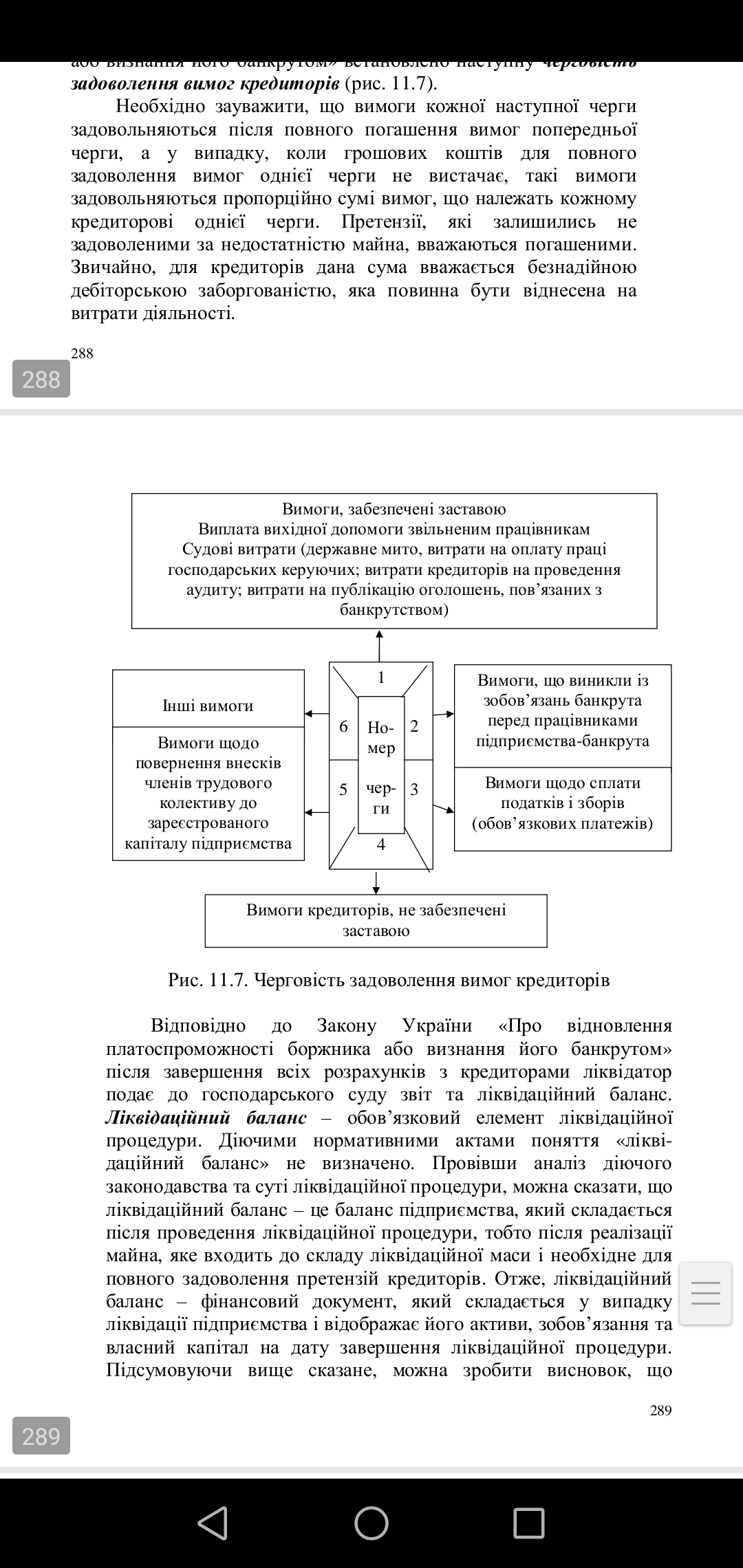 Відповідно до Закону України «Про відновлення платоспроможності боржника або визнання його банкрутом» після завершення всіх розрахунків з кредиторами ліквідатор подає до господарського суду звіт та ліквідаційний баланс. Ліквідаційний баланс – обов’язковий елемент ліквідаційної процедури. Діючими нормативними актами поняття «лікві- даційний баланс» не визначено. Провівши аналіз діючого законодавства та суті ліквідаційної процедури, можна сказати, що ліквідаційний баланс – це баланс підприємства, який складається після проведення ліквідаційної процедури, тобто після реалізації майна, яке входить до складу ліквідаційної маси і необхідне для повного задоволення претензій кредиторів. Отже, ліквідаційний баланс – фінансовий документ, який складається у випадку ліквідації підприємства і відображає його активи, зобов’язання та власний капітал на дату завершення ліквідаційної процедури. Підсумовуючи вище сказане, можна зробити висновок, що формування статей ліквідаційного балансу залежить: з однієї сторони – від черговості реалізації ліквідаційної маси; з іншої – який вид заборгованості буде погашатись. При складанні ліквідаційного балансу повинно виконуватись наступне правило: все що можна реалізувати – повинно бути реалізовано, а всі борги – погашені. Формування статей ліквідаційного балансу досить тривалий процес, що обумовлено складністю ліквідаційної процедури та черговістю задоволення вимог кредиторів. Кошти, виручені від продажу майна банкрута, спрямовуються на погашення боргових зобов’язань перед кредиторами. Як зазначалось раніше, у першу чергу покриваються витрати, пов’язані з провадження у справі про банкрутство; вимоги, забезпечені заставою; виплата вихідної допомоги звільненим працівникам. При цьому слід пам’ятати, що майно банкрута, яке є предметом застави, включається до складу ліквідаційної маси, але використовується лише для позачергового задоволення вимог заставодержателя. Якщо виручена сума від реалізації заставленого майна перевищує розмір забезпечених цією заставою вимог, то різниця використовується для задоволення претензій у порядку черговості. Задоволення вимог першої черги, найбільш ймовірно, веде до змін в оборотних активах, основних засобах та інших необоротних активах (перший та другий розділи активу балансу) по тих статтях, які є предметом застави. В пасиві балансу зміни відбуваються в третьому та четвертому розділах по статтях, що стосуються повернення боргів, забезпечених заставою та інших поточних та довгострокових зобов'язаннях. B другу чергу повертаються борги, що виникли перед працівниками підприємства-банкрута. При цьому зміни в балансі будуть відображатись в третьому розділі пасиву балансу по тих статтях, які пов’язані із заборгованістю перед працівниками по заробітній платі та страхуванню. Слід пам’ятати, що по цій черзі не задовольняються вимоги по поверненню внесків членів трудового колективу до зареєстрованого капіталу підприємства. B третю чергу задовольняються вимоги щодо сплати податків та зборів до бюджету. Покриття цих зобов’язань в балансі відображається в третьому розділі пасиву балансу по статтях: розрахунки з бюджетом, розрахунки зі страхування. B четверту чергу покриваються вимоги кредиторів не забезпечені заставою. При цьому зміни в балансі можуть бути досить різноманітними, як по статтях активу так і пасиву. B п’яту чергу задовольняються вимоги членів трудового колективу щодо повернення їхніх внесків до зареєстрованого капіталу. Зміни в балансі відбуваються в першому розділі пасиву по статтях: зареєстрований капітал, пайовий капітал та в третьому розділі пасиву по статті – інші поточні зобов’язання. B шосту чергу покриваються всі інші вимоги. При цьому зміни відбуваються як по статтях активу так і пасиву балансу. Формування статей ліквідаційного балансу – складний і довготривалий процес. Після завершення ліквідаційної процедури у підприємства-банкрута в активі ліквідаційного балансу може залишитись дебіторська заборгованість (або її частина) та нереалізоване майно, а в пасиві – непогашена кредиторська заборгованість. Провівши розрахунки з усіма кредиторами, ліквідатор завершує формування ліквідаційного балансу і подає його на затвердження до господарського суду. Отже, ліквідаційний баланс може відображати: відсутність у підприємства активів, власного капіталу та зобов’язань (нульовий баланс). При цьому господарський суд виносить ухвалу про ліквідацію підприємства- банкрута. Наявність у підприємства певної частини активів, зобов’язань та власного капіталу можливе в наступних випадках: – майна підприємства-банкрута вистачило щоб погасити кредиторську заборгованість і продовжити свою діяльність; – в активі залишилась частина безнадійної дебіторської заборгованості, а в пасиві – непогашена кредиторська заборгованість; – ліквідатор не зміг реалізувати всю ліквідаційну масу підприємства-банкрута і задовольнити всі вимоги кредиторів, тобто в активі балансу залишились активи, а в пасиві – кредиторська заборгованість (при цьому, як правило, господарський суд виносить ухвалу про призначення нового ліквідатора). На будь-якій стадії процедури банкрутства боржник і кредитори можуть дійти мировоϊ угоди, у випадку затвердження якої суд припиняє провадження у справі про банкрутство. Під мировою угодою розуміють домовленість між боржником і кредиторами стосовно відстрочки та (або) розстрочки, а також прощення (списання) кредиторами боргів боржника, яка оформляється угодою сторін (рис. 11.8). 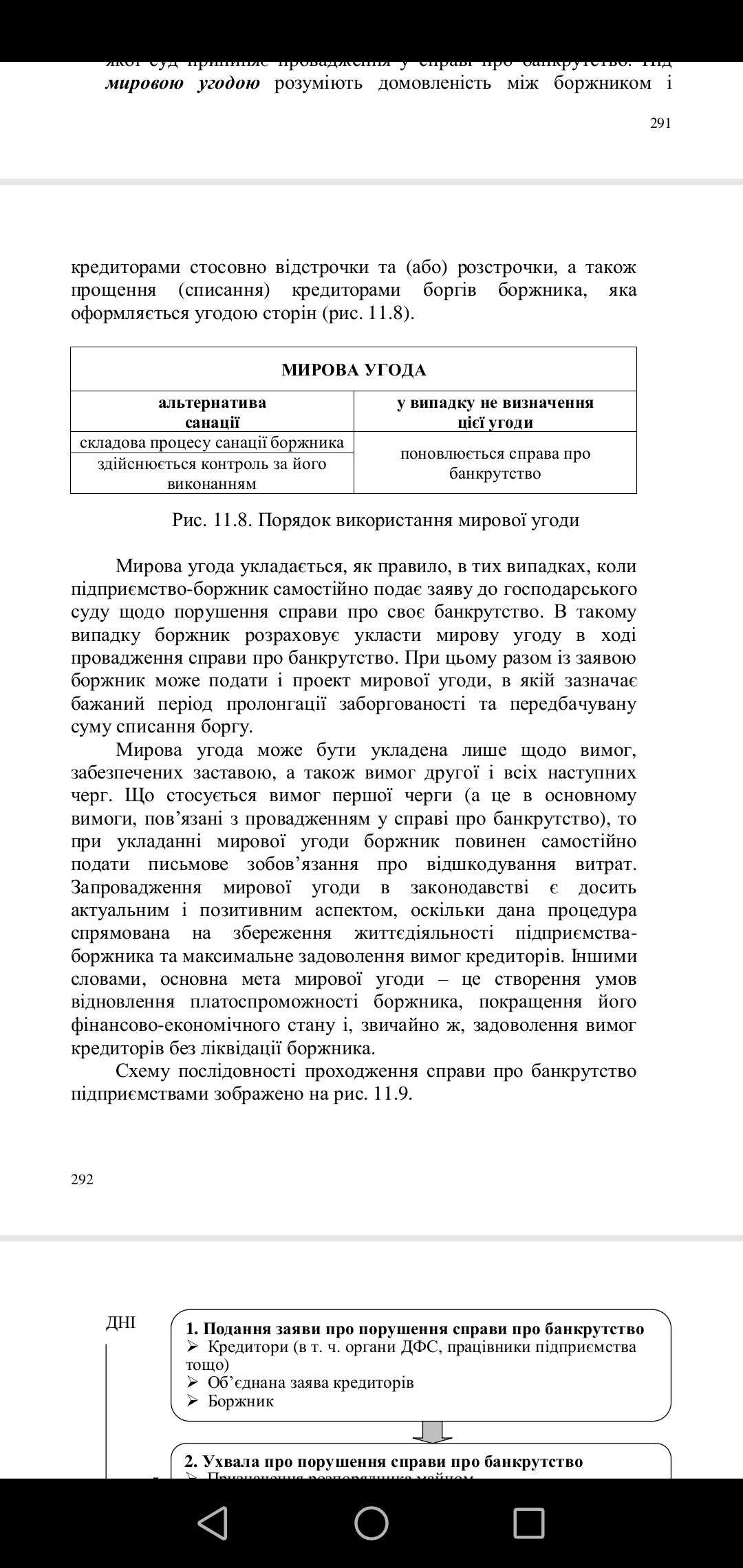 Мирова угода укладається, як правило, в тих випадках, коли підприємство-боржник самостійно подає заяву до господарського суду щодо порушення справи про своє банкрутство. В такому випадку боржник розраховує укласти мирову угоду в ході провадження справи про банкрутство. При цьому разом із заявою боржник може подати і проект мирової угоди, в якій зазначає бажаний період пролонгації заборгованості та передбачувану суму списання боргу. Мирова угода може бути укладена лише щодо вимог, забезпечених заставою, а також вимог другої і всіх наступних черг. Що стосується вимог першої черги (а це в основному вимоги, пов’язані з провадженням у справі про банкрутство), то при укладанні мирової угоди боржник повинен самостійно подати письмове зобов’язання про відшкодування витрат. Запровадження мирової угоди в законодавстві є досить актуальним і позитивним аспектом, оскільки дана процедура спрямована на збереження життєдіяльності підприємства- боржника та максимальне задоволення вимог кредиторів. Іншими словами, основна мета мирової угоди – це створення умов відновлення платоспроможності боржника, покращення його фінансово-економічного стану і, звичайно ж, задоволення вимог кредиторів без ліквідації боржника. Схему послідовності проходження справи про банкрутство підприємствами зображено на рис. 11.9. 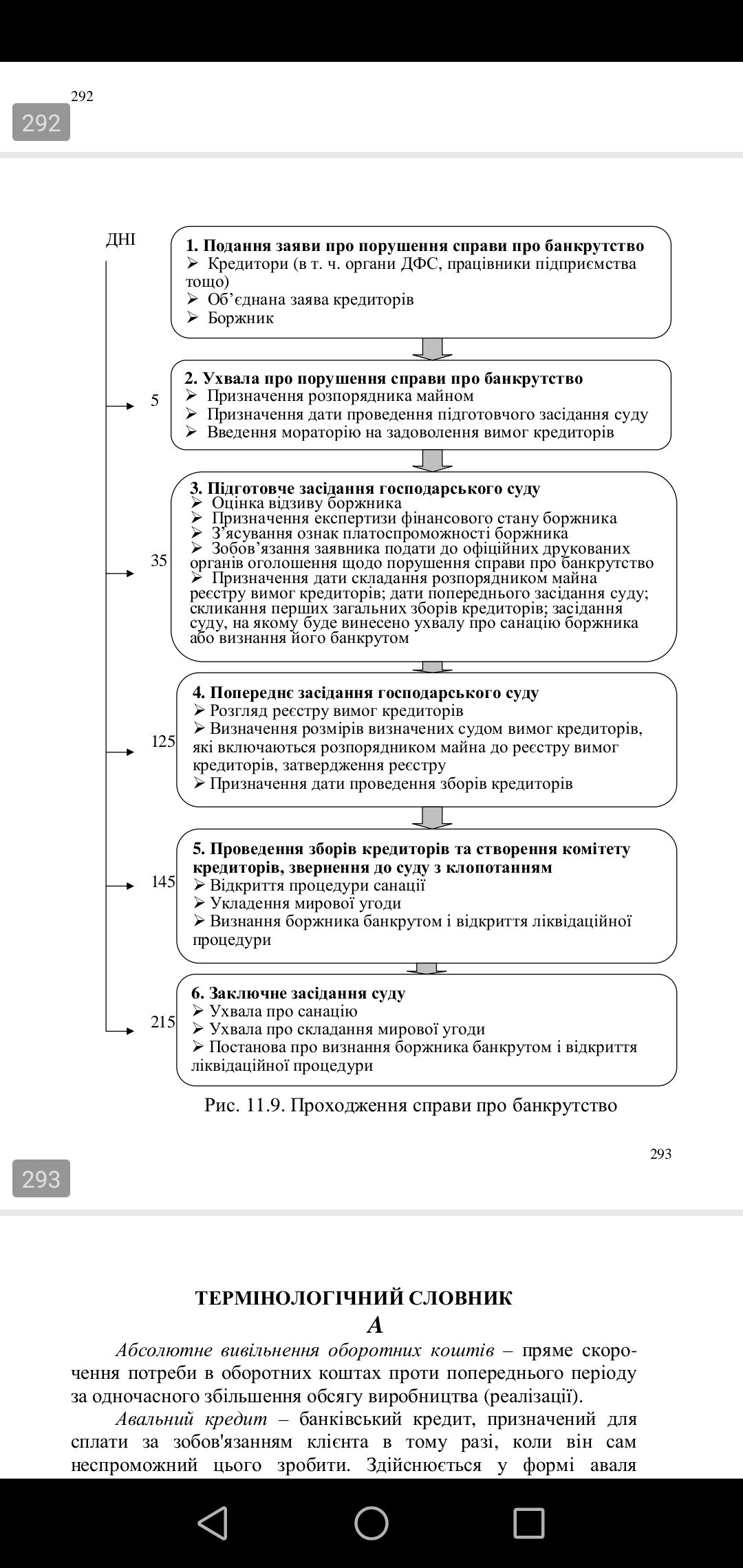 